INFORME N°             -2023-PRODUCE/DSETengo el agrado dirigirme a usted, en relación al tenor del asunto para informar lo siguiente:OBJETIVOEfectuar el Seguimiento y Evaluación del Reglamento de Ordenamiento Pesquero del Recurso Calamar Gigante o Pota (Dosidicus Gigas), para valorar y analizar el desempeño de su implementación y ejecución.ANTECEDENTESMediante el Decreto Supremo N° 014-2011-PRODUCE, el Ministerio de la Producción aprobó el Reglamento de Ordenamiento Pesquero del Recurso Calamar Gigante o Pota (ROP de Calamar Gigante o Pota).A través del Informe “Situación del calamar gigante durante el 2020 y perspectivas de captura para el 2021” correspondiente al Oficio N° 199-2021-IMARPE/PCD de fecha 2 de marzo de 2021, el Instituto del Mar de Perú (IMARPE) determinó que el recurso Calamar Gigante se encuentra en estado de “Plenamente explotado”.Con el Informe N° 00000087-2023-PRODUCE/DSE, la Dirección de Seguimiento y Evaluación (DSE) de la Dirección General de Políticas y Análisis Regulatorio en Pesca y Acuicultura (DGPARPA) aprobó las matrices de los indicadores para el seguimiento y evaluación del Decreto Supremo N° 014-2011-PRODUCE, Reglamento de Ordenamiento Pesquero del Recurso Calamar Gigante o Pota (Dosidicus Gigas), las cuales se detallan en el Anexo 1: “Matriz de Seguimiento al Cumplimiento de las Obligaciones - Indicadores de Producto” y en el Anexo 2: “Matriz de Seguimiento a los Efectos - Indicadores de Resultado”.Por medio del Memorando N° 992-2023-PRODUCE/DGPARPA, la Dirección General de Políticas y Análisis Regulatorio en Pesca y Acuicultura (DGPARPA) solicitó a la Oficina de Tesorería (OT) la información concerniente a los indicadores establecidos en el anexo 1 del Informe N° 00000087-2023-PRODUCE/DSE. Con el Memorando N° 993-2023-PRODUCE/DGPARPA, la DGPARPA solicitó a la Oficina General de Evaluación de Impacto y Estudios Económicos (OGEIEE) la información respecto a los indicadores establecidos en el anexo 2 del Informe N° 00000087-2023-PRODUCE/DSE.Mediante el Memorando N° 994-2023-PRODUCE/DGPARPA, la DGPARPA solicitó información a la Dirección de Supervisión, Fiscalización y Sanción en Pesca y Acuicultura (DGSFS-PA) respecto a los indicadores establecidos en el anexo 1 y 2 del Informe N° 00000087-2023-PRODUCE/DSE.A través del Memorando N° 995-2023-PRODUCE/DGPARPA, la DGPARPA solicitó a la Dirección General de Pesca Artesanal (DG PA) la información concerniente a los indicadores establecidos en el anexo 1 y 2 del Informe N° 00000087-2023-PRODUCE/DSE.Con el Memorando N° 996-2023-PRODUCE/DGPARPA, la DGPARPA solicitó a la Dirección General de Pesca para Consumo Humano Directo Indirecto (DGPCHDI) la información respecto a los indicadores establecidos en el anexo 1 y 2 del Informe N° 00000087-2023-PRODUCE/DSE.Por medio del Memorando N° 84-2023-PRODUCE/DSE, la Dirección de Seguimiento y Evaluación (DSE) de la DGPARPA solicitó a la Dirección de Políticas y Ordenamiento (DPO) la información relacionada a los indicadores establecidos en el anexo 1 y 2 del Informe N° 00000087-2023-PRODUCE/DSE.Mediante el Oficio N° 481-2023-PRODUCE/DGPARPA, la DGPARPA solicitó información al Instituto del Mar del Perú (IMARPE) respecto a los indicadores establecidos en el Informe N° 00000087-2023-PRODUCE/DSE.A través del Oficio N° 482-2023-PRODUCE/DGPARPA, la DGPARPA solicitó la información al Organismo de Sanidad Pesquera (SANIPES) concerniente a los indicadores establecidos en el anexo 1 del Informe N° 00000087-2023-PRODUCE/DSE.Por medio del Oficio Múltiple N° 89-2023-PRODUCE/DGPARPA, la DGPARPA solicitó información sobre los indicadores establecidos en el anexo 1 del Informe N° 00000087-2023-PRODUCE/DSE a los Gobiernos Regionales de Tumbes, Piura, Lambayeque, La Libertad, Áncash, Lima, Ica, Arequipa, Moquegua, Tacna y Callao.A través del Memorando N° 929-2023-PRODUCE/OT, la OT alcanzó la información solicitada en el marco del ROP Calamar Gigante o Pota.Con Memorando N° 864-2023-PRODUCE/OGEIEE, la OGEIEE alcanzó el Informe N° 24-2023-PRODUCE/OEE-hgomezm con el cual remite la información solicitada por la DGPARPA.Por medio del Memorando N° 1052-2023-PRODUCE/DGSFS-PA, la DGSFS-PA alcanzó el Informe N° 100-2023-PRODUCE/DSFS-PA-jcordovac con el cual remite la información solicitada en el marco del ROP Calamar Gigante o Pota.A través del Memorando N° 1563-2023-PRODUCE/DGPA, la DGPA alcanzó información relacionada al ROP Calamar Gigante o Pota.A través del Memorando N° 135-2023-PRODUCE/DPO, la Dirección de Políticas y Ordenamiento remitió la información respecto del pedido de información del ROP Calamar Gigante o Pota.Por medio del Oficio N° 1381-2023-IMARPE/PCD, el IMARPE alcanzó la información solicitada en el marco del ROP Calamar Gigante o Pota.Con Oficio Nº 141-2023-SANIPES/DN, el SANIPES alcanzó el Informe Nº 4298-2023-SANIPES/DHC-SDH con el cual remite la información solicitada en el marco del ROP Calamar Gigante o Pota.Mediante Oficio N° 1222-2023/GOB.REG.TUMBES-DRP-DR, la Dirección Regional de la Producción del Gobierno Regional de Tumbes remitió respuesta a lo solicitado por la DGPARPA.A través del Oficio N° 8411-2023-GRP-420020-100-400, la Dirección Regional de la Producción del Gobierno Regional de Piura remitió la información solicitada por la DGPARPA respecto del pedido de información del ROP Calamar Gigante o Pota.A través del Oficio N° 1304-2023-GR.LAMB/GRDP, el Gerente Regional de Desarrollo Productivo del Gobierno Regional de Lambayeque alcanzó la información solicitada en el marco del ROP Calamar Gigante o Pota.Por medio del Oficio N° 232-2023-GRL-GRDE/DRP, la Dirección Regional de la Producción del Gobierno Regional de Lima alcanzó el Informe N° 2431-2023-GRL-GRDE/DRP-JMBD con el cual remite la información solicitada en el marco del ROP Calamar Gigante o Pota.A través del Oficio N° 1684-2023-GORE.ICA/GRDE-DIREPRO/SDP-A.EXT, la Dirección Regional de Producción del Gobierno Regional de Ica remite la información solicitada en el marco del ROP Calamar Gigante o Pota.Mediante correo electrónico (pcastro@regionmoquegua.gob.pe) de fecha 17.11.23, la Dirección Regional de la Producción del Gobierno Regional de Moquegua remitió la información solicitada por la Dirección General sobre el ROP Calamar Gigante o Pota.Por medio del Oficio N° 1135-2023-DEPPA-DIREPRO/GOB.REG.TACNA, la Dirección Regional de la Producción del Gobierno Regional de Tacna remitió la información solicitada en el marco del ROP Calamar Gigante o Pota.BASE LEGALConstitución Política del Perú.Ley N° 26821, Ley Orgánica para el aprovechamiento sostenible de los recursos naturales.Decreto Legislativo N° 1047, Ley de Organización y Funciones del Ministerio de Producción.Decreto Ley Nº 25977, Ley General de Pesca.Decreto Supremo Nº 012-2001-PE, Reglamento de la Ley General de Pesca.Decreto Supremo N° 002-2017-PRODUCE, Reglamento de Organización y Funciones del Ministerio de la Producción, modificado por Decreto Supremo N° 009-2017-PRODUCE.Decreto Supremo N° 014-2011-PRODUCE, aprueba el Reglamento de Ordenamiento Pesquero del Recurso Calamar Gigante o Pota (Dosidicus Gigas).Resolución Directoral N° 00004-2021-PRODUCE/DGPARPA, aprueba la Directiva de Órgano N° 001-2021-PRODUCE/DGPARPA “Lineamientos Generales para la Elaboración y Aprobación de Informes de Seguimiento y Evaluación a los Sistemas de Ordenamiento Pesquero y/o Acuícola”.ANÁLISISCOMPETENCIAS DEL MINISTERIO DE LA PRODUCCIÓNLos artículos 66, 67 y 68 de la Constitución Política del Perú establecen que los recursos naturales son patrimonio de la Nación y que el Estado está obligado a promover su uso sostenible y la conservación de la diversidad biológica.Los artículos I y VI del Título Preliminar de la Ley N° 29158, Ley Orgánica del Poder Ejecutivo, establecen que las entidades que conforman el Poder Ejecutivo se rigen, entre otros, por el Principio de Legalidad, según el cual las autoridades, funcionarios y servidores del referido poder están sometidos a la Constitución Política del Perú, a las leyes y a las demás normas del ordenamiento jurídico; y por el Principio de Competencia, en virtud del cual cada entidad ejerce sus funciones y atribuciones sin intervenir en aquellas que son cumplidas por los otros niveles de gobierno o sectores.De conformidad con lo previsto en el artículo 3 del Decreto Legislativo N° 1047, Decreto Legislativo que aprueba la Ley de Organización y Funciones del Ministerio de la Producción y modificatorias, la entidad es competente en pesquería, acuicultura, industria, micro y pequeña empresa, comercio interno, promoción y desarrollo de cooperativas; además de ello, es competente de manera exclusiva en materia de ordenamiento pesquero y acuícola, pesquería industrial, Acuicultura de Mediana y Gran Empresa (AMYGE), normalización industrial y ordenamiento de productos fiscalizados; asimismo, es competente de manera compartida con los Gobiernos Regionales y Gobiernos Locales, según corresponda, en materia de pesquería artesanal, Acuicultura de Micro y Pequeña Empresa (AMYPE) y Acuicultura de Recursos Limitados (AREL), promoción de la industria y comercio interno en el ámbito de su jurisdicción.De acuerdo a lo establecido en el artículo 9 de la Ley General de Pesca, aprobado por el Decreto Ley Nº 25977, “El Ministerio de la Producción, sobre la base de evidencias científicas disponibles y de factores socioeconómicos, determina, según el tipo de pesquerías, los sistemas de ordenamiento pesquero, las cuotas de captura permisible, las temporadas y zonas de pesca, la regulación del esfuerzo pesquero, los métodos de pesca, las tallas mínimas de captura y demás normas que requieran la preservación y explotación racional de los recursos hidrobiológicos (…)”. Es así que el ordenamiento pesquero es el conjunto de normas y acciones que permiten administrar una pesquería, sobre la base del conocimiento actualizado de sus componentes biológicos – pesqueros, económicos y sociales. A partir de ello, el Ministerio de la Producción, según el tipo de pesquería y la situación de los recursos que se explotan, establece el sistema de ordenamiento que concilie el principio de sostenibilidad de los recursos pesqueros o conservación en el largo plazo, con la obtención de los mayores beneficios económicos y sociales.El artículo 13 del Reglamento de Organización y Funciones del Ministerio de la Producción, aprobado por Decreto Supremo N° 002-2017-PRODUCE y modificatoria establece las funciones del Despacho Viceministerial de Pesca y Acuicultura señalando que es la autoridad inmediata de el/la Ministro/a de la Producción en materia de ordenamiento pesquero y acuícola, comprendida en las actividades de extracción, procesamiento y cultivo de recursos hidrobiológicos marinos y de aguas continentales a nivel nacional, velando por el aprovechamiento sostenible de los recursos hidrobiológicos y su impacto favorable en el medio económico, ambiental y social.Del mismo modo, conforme al artículo 64 del Reglamento de Organización y Funciones (ROF) del Ministerio de la Producción, aprobado por Decreto Supremo N° 002-2017-PRODUCE y modificado por Decreto Supremo N° 009-2017-PRODUCE, la Dirección General de Políticas y Análisis Regulatorio en Pesca y Acuicultura es el órgano de línea, con autoridad técnico normativa a nivel nacional en materia de ordenamiento pesquero y acuícola, responsable de formular y proponer políticas nacionales y sectoriales, planes nacionales, normas, lineamientos y estrategias para el desarrollo sostenible de las actividades de pesca y acuicultura, en armonía con la conservación de la riqueza hidrobiológica y del medio ambiente; así como realizar el seguimiento de su implementación.Por su parte, el artículo 68 del ROF precisa que la Dirección de Seguimiento y Evaluación de la Dirección General de Políticas y Análisis Regulatorio en Pesca y Acuicultura tiene entre sus funciones la siguiente:“Artículo 68.- Funciones de la Dirección de Seguimiento y EvaluaciónSon funciones de la Dirección de Seguimiento y Evaluación, las siguientes:a) Realizar el seguimiento a la implementación y al cumplimiento de las políticas nacionales y sectoriales, normas, planes y lineamientos, entre otros, en materia de ordenamiento pesquero y acuícola;(…)”FORMULACIÓN DE INDICADORES DE SEGUIMIENTO Y EVALUACIÓNEn cumplimiento con los apartados 4.5 y 4.6 del presente informe, la Dirección General de Políticas y Análisis Regulatorio en Pesca y Acuicultura mediante Resolución Directoral N° 00004-2021-PRODUCE/DGPARPA, aprueba la Directiva de Órgano N° 001-2021-PRODUCE/DGPARPA “Lineamientos Generales para la Elaboración y Aprobación de Informes de Seguimiento y Evaluación a los Sistemas de Ordenamiento Pesquero y/o Acuícola”.En ese sentido, los lineamientos establecieron la base metodológica para la identificación de las escalas operativas del seguimiento y evaluación a los sistemas de ordenamiento pesquero y acuícola, así como para la formulación de los indicadores para medir el cumplimiento de las obligaciones y los efectos de los sistemas de ordenamiento pesquero y/o acuícola.De acuerdo con la metodología, se realiza una revisión al sistema de ordenamiento pesquero y/o acuícola para identificar los efectos y el objetivo general, lo que permite formular los objetivos específicos. Luego se seleccionan las obligaciones establecidas en el ROP que contribuyen con los objetivos específicos formulados. De este modo, se define cada escala operativa que, para efectos de los Lineamientos, son los de objetivos y obligaciones.En base a la identificación de objetivos y obligaciones establecidos en el sistema de ordenamiento pesqueros se formulan los indicadores para la medición de la implementación de los ROP. Dichos indicadores se plasman en: i) la Matriz de Seguimiento al Cumplimiento de las Obligaciones - Indicadores de Producto; ii) la Matriz de Seguimiento a los Efectos - Indicadores de Resultado.De conformidad con el numeral 6.2.4. de los Lineamientos, los indicadores de seguimiento y evaluación a los sistemas de ordenamiento pesquero y/o acuícola, así como sus respectivas matrices, se aprueban mediante un Informe de Diseño y Formulación de Indicadores. Bajo este argumento, a través del Informe N° 87-2026-PRODUCE/DSE de fecha 30 de octubre de 2023, se aprobaron las matrices de los indicadores de seguimiento y evaluación al Reglamento de Ordenamiento Pesquero Calamar Gigante o Pota, las cuales se adjuntan como anexos al presente informe. SEGUIMIENTO Y EVALUACIÓN AL REGLAMENTO DE ORDENAMIENTO PESQUERO DEL RECURSO CALAMAR GIGANTE O POTA (DOSIDICUS GIGAS), PERIODO DE EVALUACIÓN: 2012 - 2022Al respecto, en el marco de las funciones, la Dirección de Seguimiento y Evaluación de la DGPARPA debe realizar el seguimiento y evaluación al ROP Calamar Gigante o Pota, a través de los indicadores aprobados en el anexo 1 y 2 del Informe N° 87-2026-PRODUCE/DSE.Es importante precisar que el ROP Calamar Gigante o Pota se aprobó mediante Decreto Supremo N° 014-2011-PRODUCE de fecha 04 de octubre de 2011; por ello, el periodo de seguimiento y evaluación del citado ROP es desde 2012 hasta 2022.En ese sentido, en el presente informe se realizará el seguimiento y evaluación del citado ROP, para lo cual la DGPARPA solicitó a las unidades orgánicas y órganos adscritos al PRODUCE, así como a once (11) gobiernos regionales, responsables de la implementación del ROP de Calamar Gigante o Pota, información de los valores obtenidos de los indicadores predefinidos a nivel de producto y resultado; así como el análisis descriptivo de los mismos.El responsable del indicador está a cargo de recopilar la información cuantitativa proveniente de fuentes y base de datos, tales como registros administrativos, registro de eventos u otra información generada por las entidades; y en función a ello, determinar el valor del indicador utilizando la fórmula de cálculo correspondiente. Asimismo, de manera complementaria, los responsables pueden ver pertinente la recopilación de información cualitativa que permita analizar y comprender mejor el progreso de la norma.Luego, la información recopilada es sistematizada por el responsable; esto es, ordenada y clasificada bajo diversos criterios, categorías, características, entre otros, mediante medios digitales (procesadores de texto, hojas de cálculo, etc.), con el objetivo de facilitar su posterior análisis.Posteriormente, cada responsable procedió a remitir a la DGPARPA la información solicitada dentro del marco de sus funciones. La DGPARPA realizó la sistematización y análisis integral de la información para la elaboración del informe de seguimiento y evaluación al ROP de Calamar Gigante o Pota con la finalidad de determinar el nivel de avance, así como formular recomendaciones orientadas el logro de los objetivos del mencionado ROP, conforme se detalla a continuación:Para el seguimiento y evaluación del logro de los objetivos del ROP Calamar Gigante o Pota, la Matriz de Seguimiento a los Efectos estableció 19 indicadores de resultado y, por su lado, la Matriz de Seguimiento al Cumplimiento de las Obligaciones, incorporó 20 indicadores de producto para la medición del cumplimiento de las obligaciones del ROP.Tabla . Indicadores para el seguimiento y evaluación del ROP Calamar Gigante o PotaCabe señalar que el diseño de la Matriz de Seguimiento al Cumplimiento de las Obligaciones, mediante indicadores de producto, del ROP de Calamar Gigante o Pota permite una medición de carácter binario (sí/no).Por otro lado, la evaluación del logro de los objetivos del ROP de Calamar Gigante o Pota, se basa en un análisis estadístico de la data proporcionada que permite establecer una línea de base para las próximas evaluaciones.RESULTADOS DEL SEGUIMIENTO AL CUMPLIMIENTO DE LAS OBLIGACIONES - INDICADORES DE PRODUCTOEn el presente apartado, se presenta los resultados del seguimiento al cumplimiento de las obligaciones establecidas en el ROP de Calamar Gigante o Pota para el periodo 2012-2022, en función a los indicadores de producto.RÉGIMEN DE ACCESO PARA EMBARCACIONES DE BANDERA NACIONALND: No disponible.Análisis descriptivo de los indicadores:Indicador: Número de investigaciones científicas sobre la disponibilidad, preservación y explotación racional del recurso calamar gigante o pota El numeral 3.1.1 del Reglamento de Ordenamiento Pesquero del Calamar Gigante o Pota (Dosidicus gigas) señala que “(…) la actividad extractiva del recurso Calamar Gigante o Pota estará en función de la disponibilidad, preservación y explotación racional del recurso, de acuerdo a la información científica proporcionada por el Instituto del Mar del Perú - IMARPE y de un análisis bioeconómico y social que será elaborado por la Dirección General de Extracción y Procesamiento Pesquero del Ministerio de la Producción.”En ese sentido, el IMARPE, en el marco de sus funciones, ha realizado investigaciones científicas del recurso Calamar Gigante o Pota para que el Ministerio de la Producción establezca las medidas de ordenamiento pesquero con la finalidad de lograr el racional aprovechamiento del mencionado recurso.En el gráfico 1 se observa que, en 2012 se realizó el mayor número de investigaciones científicas, debido a los requerimientos del Ministerio de la Producción. En los años consecutivos se alcanzaron informes relacionados a Crucero, de monitoreo y de pesquerías del recurso Calamar Gigante o Pota. Al respecto, en el periodo de evaluación 2012-2022 se han elaborado un total de 33 investigaciones.Gráfico . Investigaciones científicas sobre la disponibilidad, preservación y explotación racional del recurso calamar gigante o potaFuente: Oficio N° 1381-2023-IMARPE/PCDElaboración: DSE - PRODUCEConforme a lo expresado, el IMARPE ha cumplido con la obligación establecida en el articulo 3.1.1 del ROP de Calamar Gigante o Pota.Determinantes que contribuyeron a la implementación de la Obligación:El monitoreo del recurso calamar gigante o pota, se encuentra entre las principales actividades de investigación del IMARPE.Profesionales comprometidos y calificados para la realización de estudios del recurso calamar gigante o pota.Principales factores que dificultaron a la implementación de la Obligación:Averías en barcos de investigación del IMARPE que imposibilitaron la ejecución de los cruceros programados para el recurso calamar gigante o pota.Reducción de presupuesto económico por COVID o eventos El Niño o Niña.Medidas preventivas y correctivas necesarias para mejorar la implementación de la Obligación:Implementar un adecuado y oportuna disposición de presupuesto para monitoreo y crucero del recurso calamar gigante o pota.Renovar las plataformas de investigación del IMARPE.Indicador: Número de informes sobre el análisis bioeconómico y social del recurso calamar gigante o potaLa información no ha sido alcanzada, se recomienda verificar el poseedor de la misma o evaluar la pertinencia del indicador.Indicador: Número de resoluciones ministeriales que aprueban las bases del concurso público para embarcaciones de bandera nacionalLa información no ha sido alcanzada, se recomienda verificar el poseedor de la misma o evaluar la pertinencia del indicador.Indicador: Número de autorizaciones de incremento de flota para embarcación de bandera nacional del recurso calamar gigante o potaLa información no ha sido alcanzada, se recomienda verificar el poseedor de la misma o evaluar la pertinencia del indicador.Indicador: Número de embarcaciones de bandera nacional con permiso de extraer calamar gigante o potaLa información no ha sido alcanzada, se recomienda verificar el poseedor de la misma o evaluar la pertinencia del indicador.De acuerdo al artículo 118 del Reglamento de la Ley General de Pesca, aprobado por Decreto Supremo N° 012-2001-PE y modificatorias, se señala lo siguiente:	“Artículo 118.- Competencias     118.1 Corresponde al Ministerio de la Producción y a los Gobiernos Regionales otorgar concesiones, autorizaciones, permisos de pesca y licencias, de acuerdo a sus competencias y funciones específicas determinadas legalmente, con sujeción a la legislación nacional y las políticas nacionales y sectoriales fijadas.(…).”En consecuencia, el citado indicador mide el total de embarcaciones pesqueras artesanales con permiso para extraer calamar gigante o pota otorgados por el Ministerio de la Producción y los Gobiernos Regionales, en el marco de los programas de formalización de embarcaciones pesqueras, tales como el Decreto Supremo N° 012-2001-PE, Decreto Supremo N° 006-2016-PRODUCE, Decreto Legislativo N° 1273 y Decreto Legislativo N° 1392.Análisis descriptivo del indicador:Indicador: Número de Embarcaciones Pesqueras Artesanales con permiso de extraer calamar gigante o potaLa Dirección General de Pesca Artesanal del Ministerio de la Producción, en el marco de sus competencias y funciones, a través del Memorando N° 1563-2023-PRODUCE/DGPA precisa que, en lo que respecta a los permisos de pesca otorgados en el marco del Decreto Supremo N° 012-2001-PE y Decreto Legislativo N° 1392, se remite información sobre permisos de pesca para operar embarcaciones pesqueras artesanales, sin excepción en la extracción del recurso Calamar Gigante o Pota, en el régimen artesanal, otorgado por el Ministerio de la Producción a través de la DGPA o la ex DGEPP o ex DGCHD, toda vez que no se puede dar la información de los permisos de pesca, otorgados por los Gobiernos Regionales, dado que pese a los requerimientos de la DGPA, no todos los Gobiernos Regionales, cumplen con remitir dicha información. En razón a ello se recomienda solicitar a dichas entidades, la información que se necesite.En el marco del Decreto Legislativo N° 1392, se inscribieron 110 embarcaciones pesqueras, habiendo otorgado la DGPA permisos, al 2022, para la operación de 82 embarcaciones pesqueras artesanales.En lo que respecta a los permisos de pesca otorgados en el marco del Decreto Legislativo N° 1273, se remite información sobre permisos de pesca para operar embarcaciones pesqueras artesanales, sin excepción en la extracción del recurso Calamar Gigante o Pota, en el régimen artesanal, otorgados a nivel nacional, toda vez que ello si fue posible ser obtenido, a través del SIFORPA. Sin embargo, en dicho sistema no se puede advertir las dimensiones de la embarcación pesquera, pero se debe tener en cuenta que el Decreto Legislativo N° 1273 era aplicable para embarcaciones pesqueras artesanales de hasta 6.48 de arqueo bruto, los cuales, conforme a la normativa vigente, y lo señalado por la DICAPI, no se consignaba en el certificado de matrícula la capacidad de bodega. En ese sentido, se inscribieron 12,861 embarcaciones pesqueras, habiéndose otorgado permiso, al año 2022, para la operación de 10,163 embarcaciones pesqueras artesanales.En lo que respecta a los permisos de pesca otorgados en el marco del Decreto Supremo N° 006-2016-PRODUCE, los cuales son otorgados únicamente por la DGPA y antes, por la DGPCHDI, se debe hacer mención que del actual Registro Nacional de Embarcaciones Pesqueras (RNEP), no se permite obtener un número real de embarcaciones pesqueras en las que recae este tipo de permiso, toda vez que, en algunas ocasiones, se ve duplicado, dado que, conforme al artículo 10 del citado Decreto Supremo, las matrículas primigenias, son actualizadas (por sinceramiento de dimensiones reales), por lo que al registrarse dicha matrícula, no permite que se realice en el historial de la primigenia.En razón a ello, a efectos de coadyuvar en mantener una información real, sobre el número de embarcaciones en la que recae dicho permiso de pesca, se ha elaborado una Base de datos (Excel); sin embargo, no se ha consignado las dimensiones de las embarcaciones, toda vez que son susceptibles a sincerar. Sin perjuicio de ello, en base a las embarcaciones identificadas por matrículas, en dicha base Excel, puede ser consultada con OGEIEE y/o DGSFS-PA, a efectos de determinar sus descargas efectuadas, debiendo hacer mención que, conforme a lo establecido en el Decreto Supremo N° 006-2016-PRODUCE, dichos permisos fueron otorgados para la extracción entre otros recursos, el Calamar Gigante o Pota.Es importante indicar que, los permisos de pesca otorgados en el marco del Decreto Supremo N° 012-2001-PE, Decreto Legislativo N° 1273, y Decreto Legislativo N° 1392, se dan para todos los recursos hidrobiológicos, excepcionando los que son plenamente explotados y en recuperación, y para el caso de los permisos de pesca otorgados en el marco del DS N° 006-2016-PRODUCE, conforme lo señala su Programa Piloto, ahí se precisa que recursos pueden extraer, siendo uno de ellos, el Calamar Gigante o Pota, a menos que se haya advertido que al momento de su otorgamiento, ya se encuentra en situación de plena explotación, y no se haya advertido un anterior acceso, para efectuar dicho esfuerzo pesquero.Así también, desde el 2012, hasta antes del 2017, al estar prohibido la construcción y modificación de embarcaciones pesqueras artesanales, solo tenían la posibilidad de otorgar permiso de pesca, a aquellas que habían sido construidas hasta el 26 de agosto de 2012 y que contaban con hasta 5 capacidad de bodega.Bajo lo expuesto en párrafos precedentes, en el gráfico 2 se evidencia que se otorgaron en total 11,193 permisos de pesca para extraer calamar gigante o pota en el periodo 2012-2022. En 2017 el otorgamiento de permisos de pesca aumento en 6,365, en comparación del 2016, ello a consecuencia de la apertura del proceso de formalización establecido con DL N° 1273. Posteriormente, hasta el 2020, durante la vigencia de los procesos de formalización establecido con DL N° 1392, y DS N° 006-2016-PRODUCE, se observa una tendencia decreciente toda vez que el universo de embarcaciones inscritas, fueron menores.Asimismo, se advierte que, del 2021 al 2022, se presentó una disminución significativa en el otorgamiento de permisos de pesca, que posibilite la extracción del recurso calamar gigante o pota, ello debido a que el IMARPE, a través del Oficio N° 778-2021-IMARPE/PCD y anexo (HT 00058524-2021-E del 22. 09.2021), comunicó que dicho recurso se encuentra en plena explotación.Gráfico . Embarcaciones Pesqueras Artesanales con permiso de pesca para extraer Calamar Gigante o PotaFuente: Memorando N° 1563-2023-PRODUCE/DGPA – Registro de Embarcaciones PesquerasElaboración: DSE-PRODUCEEn relación a los procesos de formalización, el gráfico 3 y la tabla 2 muestran que, durante el periodo de 2012-2022, se otorgaron 40 permisos para extraer calamar gigante o pota bajo el DS N° 012-2001-PE, 908 permisos de pesca en el marco del DS 006-2016-PRODUCE; así también, se otorgaron 10,163 permisos de pesca en virtud al DL 1273 y, finalmente, 82 permisos bajo el DL 1392. Gráfico . Embarcaciones Pesqueras Artesanales con permiso de pesca para extraer Calamar Gigante o Pota, según programa de formalizaciónFuente: Memorando N° 1563-2023-PRODUCE/DGPA – Registro de Embarcaciones PesquerasElaboración: DSE-PRODUCETabla . Embarcaciones Pesqueras Artesanales con permiso de pesca para extraer Calamar Gigante o Pota, según programa de formalización	Fuente: Memorando N° 1563-2023-PRODUCE/DGPA – Registro de Embarcaciones Pesqueras	Elaboración: DGPA-PRODUCEConforme la ilustración 1, se muestra la participación de los gobiernos regionales costeros y el Ministerio de la Producción en el otorgamiento de permisos de pesca para extraer calamar gigante o pota en el marco del proceso de formalización del DL 1273, durante el periodo de evaluación 2012-2022. Se evidencia que el Gobierno Regional de Piura tuvo la mayor participación (28.1%) en el otorgamiento de permisos, seguido de un 16.5% de participación en la emisión de permisos por parte del Ministerio de la Producción, a través de la Dirección General de Pesca Artesanal. Por su parte, el Gobierno Regional de Moquegua y Tacna tuvieron una participación de 1.8% y 0.8% respectivamente, siendo las de menor injerencia en el otorgamiento de permisos en relación con las otras regiones.Ilustración . Embarcaciones Pesqueras Artesanales con permiso de pesca para extraer Calamar Gigante o Pota, según Gobiernos Regionales, en el marco del DL 1273Fuente: Memorando N° 1563-2023-PRODUCE/DGPA – Registro de Embarcaciones Pesqueras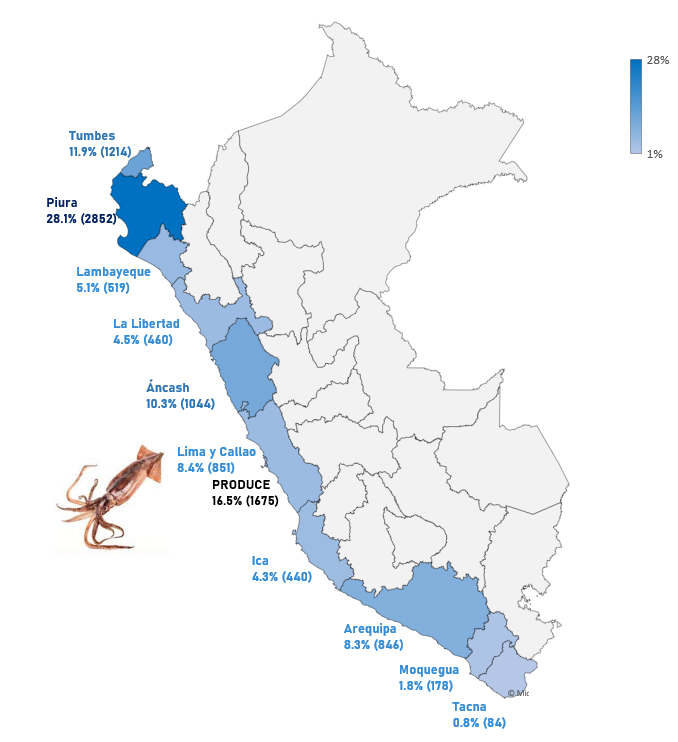 Elaboración: DSE-PRODUCEDeterminantes que contribuyeron a la implementación de la Obligación:Instauración de procesos de formalización de embarcaciones pesqueras artesanales, establecidas con Decreto Legislativo N° 1273, Decreto Legislativo N° 1392, y Decreto Supremo N° 006-2016-PRODUCE, que posibilitaba, a manera de regularización, y conforme a un esfuerzo pesquero reconocido, se otorgue permisos de pesca.Principales factores que dificultaron a la implementación de la Obligación:Del año 2021 al año 2022, hay una disminución en el otorgamiento de permisos de pesca, que posibilite la extracción del recurso Calamar Gigante o Pota, ello debido a que el IMARPE, a través del Oficio N° 778-2021-IMARPE/PCD y anexo (HT 00058524-2021-E del 22. 09.2021), comunico que dicho recurso se encuentra en plena explotación.Medidas preventivas y correctivas necesarias para mejorar la implementación de la Obligación (Reflejo de total de otorgamiento de permisos de pesca, con posibilidad de la extracción del recurso Calamar Gigante y/o Pota):Para que ello sea vea reflejado, debe implementarse un registro que permita que los Gobiernos Regionales, como órganos competentes en otorgamiento de permisos de pesca, en el marco de su jurisdicción, puedan inscribir a dicho registro los permisos de pesca que otorga, y su contenido.Por otro lado, los Gobiernos Regionales informaron sobre las embarcaciones artesanales que cuentan con permiso de pesca para extraer el recurso calamar gigante o pota en el periodo 2012-2022, registrando un total de 7,106 permisos de pesca para el citado recurso, según detalle:Tabla . Embarcaciones Pesqueras Artesanales con permiso de extraer calamar gigante o pota, según región	ND: No disponible.Fuente: Información remitida por los Gobiernos Regionales.Elaboración: DSE - PRODUCERÉGIMEN DE ACCESO PARA EMBARCACIONES DE BANDERA EXTRANJERAND: No disponible.Análisis descriptivo de los indicadores:Indicador: Número de resoluciones ministeriales que aprueban las bases del concurso público para embarcaciones de bandera extranjeraLa información no ha sido alcanzada, se recomienda verificar el poseedor de la misma o evaluar la pertinencia del indicador.Indicador: Número de embarcaciones de bandera extranjera con permiso de extraer calamar gigante o potaLa información no ha sido alcanzada, se recomienda verificar el poseedor de la misma o evaluar la pertinencia del indicador.Indicador: Número de licencias de procesamiento a bordo para embarcación de bandera extranjera del recurso calamar gigante o potaLa información no ha sido alcanzada, se recomienda verificar el poseedor de la misma o evaluar la pertinencia del indicador.DE LA CAPTURA TOTAL PERMISIBLEDe acuerdo al artículo 9 de la Ley General de Pesca señala que el Ministerio de la Producción, sobre la base de evidencias científicas disponibles y de factores socioeconómicos determina, según el tipo de pesquerías, los sistemas de ordenamiento pesquero, las cuotas de captura permisible, las temporadas y zonas de pesca, la regulación del esfuerzo pesquero, los métodos de pesca, las tallas mínimas de captura y demás normas que requieran la preservación y explotación racional de los recursos hidrobiológicos, y que los derechos administrativos otorgados se sujetan a las medidas de ordenamiento que mediante dispositivo legal de carácter general dicta el Ministerio de la Producción.Al respecto, el numeral 4.2 del artículo 4 del Reglamento del Ordenamiento Pesquero del Calamar Gigante o Pota (Dosidicus gigas), aprobado por Decreto Supremo N° 014-2011-PRODUCE, prevé que el Ministerio de la Producción establecerá, mediante Resolución Ministerial, la cuota de captura de manera anual, la que se fijará en base a la información científica disponible proporcionada por el Instituto del Mar del Perú – IMARPE.Análisis descriptivo de los indicadores:Indicador: Número de informes científicos del recurso calamar gigante o potaLa estimación de los niveles de pesca permisible se realiza mediante informes científicos. Para el caso del recurso calamar gigante o pota se elabora, generalmente, un informe científico por año y se desarrollan más de uno en función a la evolución de factores biológicos-pesqueros y/o ambientales, modificando la proyección de cuota de captura.En ese sentido, para el periodo de evaluación 2012-2022, el IMARPE ha elaborado un informe científico por año, a excepción del año 2017 que debido a problemas logísticos no se logró alcanzar el informe en el tiempo estipulado y, también, en el año 2019 se presentó 3 informes debido a la modificación de la cuota de captura del recurso calamar gigante o pota. (ver Tabla 4 y Gráfico 4) Tabla . Relación de informes científicos, 2012-2022Fuente: Oficio N° 1381-2023-IMARPE/PCD y correo electrónico de IMARPEElaboración: DSE - PRODUCEGráfico . Informes científicos del recurso calamar gigante o potaFuente: Oficio N° 1381-2023-IMARPE/PCDElaboración: DSE - PRODUCEDeterminantes que contribuyeron a la implementación de la Obligación:Las proyecciones de la cuota de captura, se basaron en información biológica, pesquera y ambiental, la cual puede ser modificada según evolución de los pronósticos climáticos.Principales factores que dificultaron a la implementación de la Obligación:La pandemia de COVID-19, dificultó algunas investigaciones presenciales.La poca disponibilidad económica para el seguimiento de los principales indicadores biológicos y pesqueros (monitoreo a bordo).Medidas preventivas y correctivas necesarias para mejorar la implementación de la Obligación:Incrementar la frecuencia, intensidad y cobertura del monitoreo a bordo de las embarcaciones calamareras artesanales.Indicador: Número de resoluciones ministeriales que establecen la cuota de captura del recurso calamar gigante o pota La Dirección de Políticas y Ordenamiento de la DGPARPA, durante el periodo de evaluación 2012-2022, ha emitido ocho (8) resoluciones ministeriales que establecieron o modificaron la cuota que constituye el Límite Máximo Total de Captura (LMTC) del recurso calamar gigante o pota (Dosidicus gigas) para cada año, previa recomendación del IMARPE en base a la información científica disponible, según detalle:Tabla . Relación de resoluciones ministeriales sobre la cuota de captura del calamar gigante o potaFuente: Plataforma Digital de PRODUCEElaboración: DSE – PRODUCEAsimismo, de manera complementaria, en el gráfico 5, se muestra el Límite Máximo Total de Captura (LMTC) del recurso calamar gigante o pota, evidenciándose que entre los años 2012 y 2022 el LMTC promedio ha sido de 635 mil toneladas. Cabe precisar que en el año 2019 se realizaron dos (2) modificaciones al LMTC del calamar gigante, aumentando de 450 mil a 504 mil toneladas y de 504 mil a 560 mil toneladas, volumen que no ha puesto en riesgo a la población, conforme a la investigación del IMARPE.Gráfico 5. Límite Máximo Total de Captura del recurso Calamar Gigante o Pota(Miles de TM)Fuente: Plataforma Digital de PRODUCEElaboración: DSE – PRODUCEConforme a los resultados del presente indicador, se expone que la Dirección de Políticas y Ordenamiento de la DGPARPA ha cumplido con la obligación establecida a través de la formulación y aprobación de normas de ordenamiento pesquero del citado recurso.Principales factores que contribuyeron a la implementación de la Obligación:La oportuna remisión del informe de IMARPE con las perspectivas de explotación para el año correspondiente, que consideraron los indicadores biológicos, pesqueros y poblacionales.Equipo profesional especializado en formulación de medidas de ordenamiento en pesca de la Dirección de Políticas y Ordenamiento.Medidas preventivas y correctivas necesarias para mejorar la implementación de la Obligación:Seguimiento de las actividades científicas del IMARPE respecto al recurso Calamar Gigante o Pota a través del mecanismo respectivo.Fortalecer las labores de supervisión y fiscalización de las actividades extractivas del recurso Calamar Gigante o Pota.Coordinación para el procesamiento y sistematización de los reportes de desembarques del recurso Calamar Gigante o Pota por regiones entre la Dirección General de Supervisión, Fiscalización y Sanción (DGSFS-PA) del Despacho Viceministerial en Pesca y Acuicultura y la Oficina General de Evaluación de Impacto y Estudios Económicos (OGEIEE) del Ministerio de la Producción a efectos de contar con información coherente.MANIPULACIÓN Y PRESERVACIÓNND: No disponible.La habilitación sanitaria es el Título Habilitante emitido por SANIPES, obtenido a través de un procedimiento mediante el cual la autoridad sanitaria verifica que el diseño, construcción, equipamiento y las condiciones operativas de la infraestructura pesquera y/o acuícola, cumplen con todos los requerimientos sanitarios establecidos en la normativa sanitaria vigente. La habilitación sanitaria se otorga a solicitud de parte de los Administrados, a través del procedimiento N° 23 del Texto Único de Procedimientos Administrativos – TUPA SANIPES.Beneficios de la Habilitación SanitariaLa habilitación sanitaria es la garantía que una infraestructura pesquera o acuícola cumpla con todos los requisitos y condiciones que exige la normativa sanitaria y este bajo un programa de control oficial por parte de la autoridad sanitaria.Facilita la comercialización a nivel nacional a fin de proveer a empresas para su exportación, lo que le permitirá ampliar su mercado y tener mayores ingresos económicos.Con la habilitación sanitaria el Administrado ofrece sus productos con la garantía que son sanos e inocuos, así se protege la salud de los consumidores de productos hidrobiológicos.Con la habilitación sanitaria el Administrado puede aperturar nuevos mercados y dar confianza a sus proveedores.Con la habilitación sanitaria se fortalece de la cadena de producción, garantizando la trazabilidad de los recursos y productos hidrobiológicosAnálisis descriptivo de los indicadores:Indicador: Número de embarcaciones del recurso calamar gigante o pota con habilitación sanitaria (sistema de congelado)Respecto al indicador “Número de embarcaciones del recurso calamar gigante o pota con habilitación sanitaria (Sistema de congelado)”, el SANIPES señala que “cuenta con el procedimiento TUPA 21 Emisión de Protocolo Técnico para Habilitación Sanitaria de Embarcaciones Pesqueras de Bandera Nacional o Extranjera que incluye el otorgamiento de la habilitación sanitaria de embarcaciones que procesan a bordo; sin embargo, a la fecha, no se cuenta con registro de embarcaciones calamareras con habilitación sanitaria. Cabe indicar que el procedimiento TUPA 21 es a solicitud de parte de los Administrados.”En virtud con lo mencionado líneas arriba, el SANIPES no ha implementado la obligación porque no ha ocurrido el evento; es decir, los Administrados no han realizado la solicitud del TUPA 21; sin embargo, se encuentra vigente para su aplicación. Por lo tanto, se considera como obligación cumplida de acuerdo con los fundamentos expuestos.Indicador: Número de licencias de procesamiento a bordo para embarcación de bandera nacional del recurso calamar gigante o potaLa información no ha sido alcanzada, se recomienda verificar el poseedor de la misma o evaluar la pertinencia del indicador.Indicador: Número de embarcaciones artesanales del recurso calamar gigante o pota con habilitación sanitariaEl SANIPES a través de la Dirección de Habilitaciones y Certificaciones, otorga protocolo técnico de habilitación sanitaria a embarcaciones artesanales para los recursos hidrobiológicos autorizados en el permiso de pesca. Cabe mencionar, que el protocolo técnico de habilitación sanitaria no consigna especies, toda vez que, se enmarca en el ámbito sanitario en concordancia con el Reglamento Sectorial de Inocuidad para las actividades pesqueras y acuícolas; asimismo, el derecho a pescar determinadas especies lo determina el ente rector PRODUCE o Gobierno Regional correspondiente.Considerando lo antes mencionado, las embarcaciones artesanales habilitadas de la pesca desde el 2012 al 2022 suman un total de 3,255. En 2022 se otorgó 447 habilitaciones sanitarias a embarcaciones artesanales.Gráfico . Embarcaciones artesanales con habilitación sanitaria, 2012-2022		Fuente: Oficio N° 141-2023-SANIPES/DN y correo electrónico de SANIPESElaboración: DSE - PRODUCEDeterminantes que contribuyeron a la implementación de la Obligación:Los programas de formalización de embarcaciones pesqueras, tales como el Decreto Legislativo N° 1392 y Decreto Supremo N° 06-2016-PRODUCE y modificatorias, se establece que es responsabilidad del armador pesquero contar con la habilitación sanitaria.Con la finalidad de promover y facilitar al armador artesanal a que obtenga la habilitación sanitaria, mediante Presidencia Ejecutiva N° 007-2021-SANIPES/PE se aprueba el modelo estándar de los Manuales de Higiene y Saneamiento (PHS) y de Buenas Prácticas de Manipulación y Preservación a Bordo, así como el formulario único de trámite. Los manuales en mención son presentados como requisito al procedimiento TUPA 23.Difusión de los requerimientos sanitarios y habilitación por parte del SANIPES.Principales factores que dificultaron a la implementación de la Obligación:Un factor externo que ha limitado que las infraestructuras pesqueras no puedan habilitarse en su totalidad es la informalidad en el sector pesquero.Los pescadores artesanales suelen enfatizar la falta de recursos económicos, desconocimiento en el proceso y de la normativa sanitaria como las razones más frecuentes. La falta de recursos económicos viene siendo la principal razón, toda vez que, deben realizar mantenimiento y algunas mejoras a sus embarcaciones para que se adecue a los requerimientos de la normativa sanitaria. Cabe indicar que el trámite es gratuito, así como el acceso a los manuales Estándar Higiene y Saneamiento (PHS) y, de Buenas Prácticas de Manipulación y Preservación a bordo.Medidas preventivas y correctivas necesarias para mejorar la implementación de la Obligación:Continuar con las capacitaciones relacionadas al cumplimiento de la normativa sanitaria y a la habilitación sanitaria, con la finalidad de fortalecer la cadena de producción pesquera.Con el objetivo de fortalecer la pesca artesanal, es pertinente conformar un grupo de trabajo con PRODUCE para acercarnos a los pescadores artesanales y orientarlos sobre los procesos de formalización y habilitación sanitaria.DE LOS DERECHOS DE PESCAND: No disponible.El Reglamento de la Ley General de Pesca, aprobado por Decreto Supremo N° 012-2001-PE y sus modificatorias en su numeral 3.2 del artículo 3 establece que “Los gastos que el Estado efectúa para garantizar la conservación y aprovechamiento responsable de los recursos hidrobiológicos, incluidos los costos de investigación, vigilancia, control y planeamiento del desarrollo de las pesquerías, constituyen parte de los costos de explotación de los recursos renovables y, consecuentemente, son cubiertos con el pago de los derechos de pesca y de los derechos por el aprovechamiento de concesiones acuícolas y mediante otros mecanismos de financiamiento, los que pueden incluir recursos provenientes del sector privado.”Así también, el citado reglamento en el numeral 40.1 del artículo 40 señala que los armadores de embarcaciones pesqueras de mayor escala y menor escala están obligados a pagar los derechos de pesca establecidos en el artículo 45 de este reglamento y los que fije el Ministerio de la Producción en función a cada recurso hidrobiológico no contemplado en dicho artículo.En ese sentido, a efectos de realizar el seguimiento al cumplimiento del artículo 9 del D.S. N° 014-2011-PRODUCE, se ha formulado los siguientes indicadores:Análisis descriptivo de los indicadores:Indicador: Número de embarcaciones que han realizado faena pesquera del recurso calamar gigante o potaEn relación al citado indicador, la Dirección General de Supervisión, Fiscalización y Sanción en Pesca y Acuicultura señala que “Las cifras corresponden a datos obtenidos durante las acciones de fiscalización, cabe indicar que esta Dirección no cuenta con información respecto a los años 2012 al 2014, puesto que recién a partir del año 2015 se implementó el Sistema de Registro para el Programa de Inspectores (SIRPI), el cual permitió registrar información de las acciones de fiscalización.(…)”A partir del 2015 hasta el 2019, se evidencia una tendencia creciente significativa en cuanto al número de embarcaciones que han realizado faena pesquera del recurso calamar gigante o pota. En 2019, se registró un total de 4,304 embarcaciones con faena pesquera, el más alto en este periodo de evaluación. Para los siguientes años, se observa leves fluctuaciones del número de embarcaciones que han realizado faena pesquera.Gráfico . Embarcaciones que han realizado faena pesquera del recurso calamar gigante o pota, 2012-2022Fuente: Memorando N° 1052-2023-PRODUCE/DGSFS-PAElaboración: DSE - PRODUCEIndicador: Número de embarcaciones del recurso calamar gigante o pota que han pagado derechos de pescaLa información no ha sido alcanzada, se recomienda verificar el poseedor de la misma o evaluar la pertinencia del indicador.Indicador: Monto total recaudado por concepto de derechos de pesca del recurso calamar gigante o potaDurante el periodo 2012-2015, la recaudación por concepto de derechos de pesca del recurso calamar gigante o pota estuvo por encima de los 450,000 soles por año y del 2016 al 2019 la recaudación estuvo por debajo de los 200,000 soles; así también, en los últimos 3 años (2020-2022) viene disminuyendo significativamente a tal punto que en los 2 últimos años (2021-2022) la recaudación fue cero soles (S/ 0.00). A octubre de 2023, se viene recaudado cero soles (S/ 0.00). El monto total recaudado, en el periodo de evaluación del ROP, fue de 2,831,896.49 de soles. (Ver gráfico 8)Gráfico . Recaudación por concepto de derechos de pesca del calamar gigante o pota(En soles)	Fuente: Oficina de Tesorería (Memorando N° 929-2023-PRODUCE/Ot)	Elaboración: DSE - PRODUCEOBLIGACIONESAnálisis descriptivo de los indicadores:Indicador: Número de embarcaciones con acceso al recurso calamar gigante o pota que cuentan con SISESATDe acuerdo con el artículo 5 del ROP Calamar Gigante o Pota, son consideradas como embarcaciones calamareras aquellas mayores a 32.6 m3 de capacidad de bodega, que utilizan sistemas mecanizados o automatizados (sistema jigging dobles o simples) para el lanzamiento e izado de líneas poteras y sistemas de iluminación dispuestos en dos líneas paralelas a babor y estribor.En ese sentido, tomando en consideración las características de las embarcaciones calamareras, la Dirección General de Supervisión, Fiscalización y Sanción en Pesca y Acuicultura señala que de acuerdo a la información del Registro de Embarcaciones Pesqueras del Portal Institucional del PRODUCE, se han identificado cuatro (4) embarcaciones calamareras que cuentan con permiso de pesca vigente, de las cuales solo dos (2) de ellas cuentan con Sistema de Seguimiento Satelital (SISESAT).Cabe precisar que las embarcaciones pesqueras menores a 32.6 m3 de capacidad de bodega, que realicen actividades pesqueras sobre el recurso pota en el marco del citado ROP, no se encuentran obligadas a contar con Sistema de Seguimiento Satelital (SISESAT).Tabla . Embarcaciones calamareras con acceso al recurso calamar gigante o pota que cuentan con SISESATFuente: Memorando N° 1052-2023-PRODUCE/DGSFS-PA y Registro de Embarcaciones Pesqueras del PRODUCEElaboración: DSE - PRODUCEDEL SEGUIMIENTO, CONTROL Y VIGILANCIAAnálisis descriptivo de los indicadores:Indicador: Número de fiscalizaciones realizadas a las embarcaciones pesqueras con acceso al recurso Calamar Gigante o PotaEl artículo 84 del Reglamento de Organización y Funciones del Ministerio de la Producción, aprobado con Decreto Supremo N° 002-2017-PRODUCE, establece que la Dirección General de Supervisión, Fiscalización y Sanción (DGSFS-PA), es el órgano de línea, con autoridad técnica a nivel nacional, responsable de la supervisión, fiscalización y control del cumplimiento de la normativa en materia pesquera y acuícola y de lo establecido en los títulos habilitantes otorgados en dichas materias; asimismo es el encargado de gestionar y supervisar en primera instancia administrativa el procedimiento administrativo sancionador.En ese sentido, la DGSFS-PA, en cumplimiento de sus funciones, realiza acciones de fiscalización a nivel nacional para verificar el cumplimiento de la normativa pesquera vigente, como resultados de dichas acciones, se tiene que entre el 2014 al 2022, se realizaron más de 1,394,317 fiscalizaciones de las cuales 45,779 fiscalizaciones fueron sobre las actividades pesqueras del recurso pota. Por su parte, la DGSFS-PA evidencia que ha cumplido con 45,779 actividades de fiscalización a nivel nacional; por tanto, se cumple con dicha obligación.Gráfico . Fiscalizaciones realizadas a las embarcaciones pesqueras con acceso al recurso Calamar Gigante o PotaFuente: Memorando N° 1052-2023-PRODUCE/DGSFS-PAElaboración: DSE - PRODUCEDeterminantes que contribuyeron a la implementación de la Obligación:Para un control efectivo de las actividades pesqueras, la DGSFS-PA ha establecido puntos autorizados para el desembarque del recurso pota; donde cuenta con fiscalizadores de manera permanente, quienes realizan acciones de fiscalizadoras para verificar el cumplimiento de la normativa pesquera; las mismas que son fortalecidas con la ejecución de operativos conjuntos donde participan otras instituciones vinculadas al sector como Ministerio Publico, PNP, DICAPI, GORES, SUNAT, SANIPES, entre otros, todo ello con la finalidad de garantizar la trazabilidad y sostenibilidad de los recursos hidrobiológicos.Por otro lado, de la consulta formulada a los Gobiernos Regionales sobre las acciones de fiscalizaciones realizadas a las embarcaciones pesqueras con acceso al recurso Calamar Gigante o Pota, estos reportaron lo siguiente:Tabla . Total de acciones de fiscalización a las embarcaciones con acceso a calamar gigante o pota, 2012-2022ND: No disponible.Fuente: Información remitida por los Gobiernos Regionales.Elaboración: DSE – PRODUCEDE LAS INFRACCIONES Y SANCIONESND: No disponibleAnálisis descriptivo de los indicadores:Indicador: Número de sanciones establecidas a las embarcaciones pesqueras con acceso al recurso Calamar Gigante o PotaLa información relacionada a sanciones no ha sido alcanzada por parte de DGSFS-PA, se recomienda verificar el poseedor de la misma o evaluar la pertinencia del indicador.Por otro lado, de la consulta formulada a los Gobiernos Regionales sobre las sanciones realizadas a las embarcaciones con acceso a calamar gigante o pota, estos anotaron lo siguiente:Tabla . Total de sanciones establecidas a las embarcaciones con acceso a calamar gigante o pota, 2012-2022ND: No disponible.Fuente: Información remitida por los Gobiernos Regionales.Elaboración: DSE - PRODUCEEn virtud de lo expresado, se demuestra que la mayoría de los Gobiernos Regionales no han reportado acciones relacionadas al establecimiento de sanciones a las embarcaciones pesqueras con acceso a calamar gigante o pota, solo ha reportado la DIREPRO del GORE Piura; asimismo, la DGSFS-PA no ha alcanzado evidencias sobre sanciones a embarcaciones; por tanto, no se cumple con dicha obligación.RESULTADOS DEL SEGUIMIENTO A LOS EFECTOS - INDICADORES DE RESULTADOSEn el presente apartado, se presenta los resultados del seguimiento a los efectos establecidos en el ROP de Calamar Gigante o Pota para el periodo comprendido entre los años 2012 y 2022, en función a los indicadores de resultado.Objetivo: Regular el acceso a la actividad extractiva y las operaciones de pesca de embarcaciones pesqueras de bandera nacional y extranjera del recurso Calamar Gigante o Pota (Dosidicus gigas)De acuerdo al artículo 12 de la Ley N° 25977, Ley General de Pesca, se establece que las medidas de ordenamiento pesquero contemplan las cuotas de captura total permisible, temporadas de pesca, periodos de veda, tallas mínimas de captura, zonas prohibidas o de reserva, artes, aparejos, métodos y sistemas de pesca, así como las necesarias acciones de monitoreo, control y vigilancia.En ese sentido, del resultado de la medición del indicador, se advierte que para el periodo de evaluación 2012-2022, se han emitido ocho (8) medidas de ordenamiento que corresponden, únicamente, a la emisión de cuota que constituye el Límite Máximo Total de Captura (LMTC) del recurso calamar gigante o pota (Dosidicus gigas) para cada año, previa recomendación del IMARPE, conforme se detalla en la sección de “Captura total permisible” del presente informe.De acuerdo con la información proporcionada por la DGSFS-PA; esta dirección general precisa que, a partir de la emisión de la Resolución Ministerial N° 365-2020-PRODUCE de fecha 22 de octubre de 2020, tiene la función de realizar el monitoreo y seguimiento del avance de las cuotas o límites de captura establecidos para los recursos hidrobiológicos; no obstante, se remite información de los volúmenes de desembarque del recurso pota obtenidos como resultado de las acciones de fiscalización durante los años 2015 al 2019; así mismo, se remite la información obtenida como parte del seguimiento a los desembarques de dicho recurso; así como de los datos alcanzados por la OGEIEE, en el marco de la citada resolución ministerial, durante el 2020 al 2022.Bajo este contexto, se evidencia que el desembarque del recurso calamar gigante o pota de las embarcaciones artesanales ha aumentado lentamente de 2015-2019; luego, a partir del 2020, con la entrada en vigencia de la RM N° 365-2020-PRODUCE, el desembarque del recurso calamar gigante o pota registró un incremento significativo en comparación con los años anteriores. Para el 2022 se alcanzó un volumen total de 457,364 toneladas, que, en relación a lo registrado en 2021, fue inferior en 60,324 toneladas, el cual evidencia una variación interanual negativa de 12%.Gráfico . Desembarque del calamar gigante o pota por parte de las embarcaciones artesanales (En TM)Fuente: Memorando N° 1052-2023-PRODUCE/DGSFSElaboración: DSE – PRODUCEDe acuerdo a la información disponible que cuenta la DGSFS-PA, como resultado de las acciones de fiscalización, se identificó la descarga del recurso calamar gigante o pota por parte de las embarcaciones de mayor escala para los años 2018, 2019 y 2021. En líneas generales, el volumen del calamar gigante o pota por parte de las embarcaciones de mayor escala ha sido en menor proporción, en comparación al desembarque de las embarcaciones artesanales.Gráfico . Desembarque del calamar gigante o pota por parte de las embarcaciones de menor y mayor escala (En TM)Fuente: Memorando N° 1052-2023-PRODUCE/DGSFSElaboración: DSE - PRODUCEDe acuerdo con la información proporcionada por la DGSFS-PA; dicha dirección general señala que a partir de la emisión de la Resolución Ministerial N° 365-2020-PRODUCE, la DGSFS-PA, tiene la función de realizar el monitoreo y seguimiento del avance de las cuotas o límites de captura establecidos para los recursos hidrobiológicos, y como resultado de dicha función presenta información sobre el desembarque del recurso calamar gigante o pota de 2020-2022. Así también, producto de las acciones de fiscalización se muestra el volumen de calamar gigante o pota de los años 2015 al 2019.Tal como se evidencia en el gráfico 12, el desembarque total (artesanal, menor y mayor escala) del calamar gigante o pota se ha incrementado gradualmente en los últimos 8 años (2015-2022), superando el volumen de 10 mil toneladas. En 2021 se registró un desembarque de 517,709.84 toneladas del recurso, el volumen más alto registrado hasta el momento; seguido de 457,363.88 toneladas para el 2022, volumen inferior en 60,345.96 toneladas (12%) respecto al año 2021. El desembarque del calamar gigante o pota ha sido eminentemente artesanal, según se sustenta en el gráfico 10 y 11 del presente.Gráfico . Desembarque total del calamar gigante o pota (En TM)Fuente: Memorando N° 1052-2023-PRODUCE/DGSFSElaboración: DSE - PRODUCEPor otro lado, de la consulta realizada a la OGEIEE sobre el indicador “Volumen de desembarque total del calamar gigante o pota (En TM)”, manifiesta que la información disponible respecto al desembarque del recurso calamar gigante o pota tiene como fuente de datos la Estadística Pesquera Mensual, las Direcciones Regionales de la Producción (DIREPRO) y el Instituto del Mar del Perú (IMARPE).Bajo ese contexto, se evidencia que en los últimos 11 años (2012-2022) el desembarque pesquero (artesanal, menor y mayor escala) del recurso calamar gigante o pota ha fluctuado ligeramente, superando el volumen de 295 mil toneladas cada año. En 2014 se registró un volumen de 556,156 toneladas del recurso, el volumen más alto registrado hasta el momento. Asimismo, en 2022 se alcanzó un volumen total de 457,364 toneladas, el cual significó una disminución en 60,346 toneladas, respecto a lo recibido en 2021, equivalente a una variación interanual de -12%.Es importante precisar que, la información de desembarque total del recurso calamar gigante o pota desde 2020 al 2022 tanto de la OGEIEE como de la DGSFS presentan los mismos valores, resultado de las actividades realizadas en el marco de la Resolución Ministerial N° 365-2020-PRODUCE.Gráfico . Desembarque total de pota (En TM)Fuente: Estadística Pesquera Mensual; DIREPRO; IMARPE.Elaborado por: PRODUCE-OGEIEE-OEE.De la consulta realizada a la OGEIEE sobre el indicador “Volumen de desembarque total del calamar gigante o pota según su utilización (En TM)”, precisa que la información disponible respecto al desembarque del recurso calamar gigante o pota según utilización tiene como fuente de datos la Estadística Pesquera Mensual, las Direcciones Regionales de la Producción (DIREPRO) y el Instituto del Mar del Perú (IMARPE).La utilización de los desembarques de los recursos hidrobiológicos puede ser congelados, curados, enlatados y frescos.En los últimos 11 años (2012-2022) se evidencia que el desembarque pesquero del recurso calamar gigante o pota ha sido, principalmente, destinado a la industria de congelados, el cual registró 4,514,382 toneladas, seguido de 471,494 toneladas destinados al consumo humano directo; es decir, al mercado de productos frescos. Asimismo, para la industria de enlatados y curados, la utilización de los recursos pesqueros de pota ha sido de 8,349 y 133 toneladas, respectivamente, presentando una baja participación en el mercado. (Ver gráficos 14 y 15 y tabla 9)Gráfico . Desembarque total de pota, según utilización, 2012-2022 (En TM)Fuente: Estadística Pesquera Mensual; DIREPRO; IMARPE.Elaborado por: PRODUCE-OGEIEE-OEE.Tabla . Desembarque total de pota, según utilización, 2012-2022 (En TM)	Fuente: Estadística Pesquera Mensual; DIREPRO; IMARPE.	Elaborado por: PRODUCE-OGEIEE-OEE.Gráfico . Desembarque total de pota, según utilización, 2012-2022 (En TM)Fuente: Estadística Pesquera Mensual; DIREPRO; IMARPE. (OGEIEE)		Elaborado por: DSE - PRODUCEEn 2022, el 91% de los desembarques pesqueros del recurso calamar gigante o pota se destinaron, principalmente, a la elaboración de productos congelados. Por otro lado, el 9% restante se destinó al mercado de productos frescos.Gráfico . Desembarque total de pota, según utilización - 2022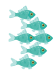 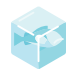 Fuente: Estadística Pesquera Mensual; DIREPRO; IMARPE. (OGEIEE)		Elaborado por: DSE - PRODUCEConforme con la información proporcionada por la DGSFS-PA; dicha dirección general señala que, de acuerdo a la información obtenida como resultado de las acciones de fiscalización, así como la información alcanzada por la OGEIEE, se informa sobre los desembarques del recurso calamar gigante o pota por región de desembarque.En los últimos 8 años (2015-2022) las zonas productivas de la región Piura alcanzaron 1,183,010.28 toneladas de desembarque pesquero del recurso calamar gigante o pota, cuya participación representa el 72% del total de desembarque, seguido de las zonas productivas de la región Áncash, con 144,695.43 toneladas, significando el 9% del total de desembarque del citado recurso. En 2022, las zonas productivas de la región Piura desembarcaron 351,890.15 toneladas del recurso calamar gigante o pota, representando una participación significativa del 77% del total y las zonas productivas de Ica registraron 52,093.44 toneladas, el cual evidencia una participación de 11% del total de desembarque.Tabla . Desembarque total del calamar gigante o pota por zona productiva (En TM)Fuente: Memorando N° 1052-2023-PRODUCE/DGSFSElaborado por: DSE – PRODUCEGráfico . Desembarque total del calamar gigante o pota por zona productiva (part. %)Fuente: Memorando N° 1052-2023-PRODUCE/DGSFSElaborado por: DSE – PRODUCEPor otro lado, de la consulta realizada a la OGEIEE sobre el indicador “Volumen de desembarque total del calamar gigante o pota por zona productiva (En TM)”, se presentó la tabla 13 que evidencia el desembarque total del calamar gigante o pota por zona productiva (región y punto de desembarque) para el periodo 2013-2022.Bajo ese contexto, se puede aseverar que, en los últimos años, la región Piura ha mostrado el mayor desembarque del recurso calamar gigante o pota, teniendo una participación del 78%, seguido por la región de Arequipa (5%) y Áncash (5%).  Para el caso de la región Piura, los puntos de desembarque de Paita (87%), Parachique (3%) y Bayovar (2%) han coadyuvado a posicionar a Piura como la región con el mayor desembarque del recurso calamar gigante o pota del país.Tabla . Desembarque total del calamar gigante o pota por zona productiva (En TM)Fuente: Estadística Pesquera Mensual; DIREPRO; IMARPE.Elaborado por: PRODUCE-OGEIEE-OEE.En 2022, la región Piura concentra el mayor volumen del desembarque pesquero del recurso calamar gigante o pota con una participación del 76.9% respecto al total consignado. En menor proporción, destacan las regiones de Ica (11.39%), Arequipa (4.01%), Lima (3.28%) y Áncash (2.78%).Gráfico . Desembarque pesquero de pota por zona productiva, 2022Fuente: Estadística Pesquera Mensual; DIREPRO; IMARPE. (OGEIEE)Elaborado por: DSE - PRODUCEDe acuerdo con la consulta formulada a la DGSFS-PA, precisa que el citado indicador corresponde ser determinado por el órgano competente que propone las asignaciones de cuotas para los recursos hidrobiológicos de acuerdo a la normativa vigente.En ese sentido, se recomienda verificar el poseedor de la misma o evaluar la pertinencia del indicador.Objetivo: Constituir una pesquería del Calamar Gigante o Pota mediante el desarrollo de una flota nacional especializada y la correspondiente optimización de la industria para el consumo humano directo.De acuerdo al gráfico 20, se observa que desde el 2012 hasta el 2016 la flota artesanal del calamar gigante o pota no fue tan significativa; ello a consecuencia que, al estar prohibido la construcción y modificación de embarcaciones pesqueras artesanales, solo se tenía la posibilidad de otorgar permiso de pesca a aquellas que habían sido construidas hasta el 26 de agosto de 2012 y que contaban con hasta 5 capacidad de bodega.En 2017 se evidencia una variación positiva de 37,441.2% (6,365) en el otorgamiento de permisos de pesca en relación al 2016 (17); debido a la apertura del proceso de formalización establecido con Decreto Legislativo N° 1273. Luego, en los siguientes años hasta el 2020, se aprecia una variación negativa durante la vigencia de los procesos de formalización establecido con DL N° 1392, y DS N° 006-2016-PRODUCE, toda vez que el universo de embarcaciones inscritas, fueron menores.Asimismo, del 2021 al 2022 se registró una variación negativa de 89.6% (147) en el otorgamiento de permisos de pesca, como consecuencia de la comunicación de IMARPE (Oficio N° 778-2021-IMARPE/PCD y anexo) sobre el estado “Plenamente explotado” del recurso calamar gigante o pota.Gráfico . Flota artesanal del calamar gigante o pota nacional, 2012-2022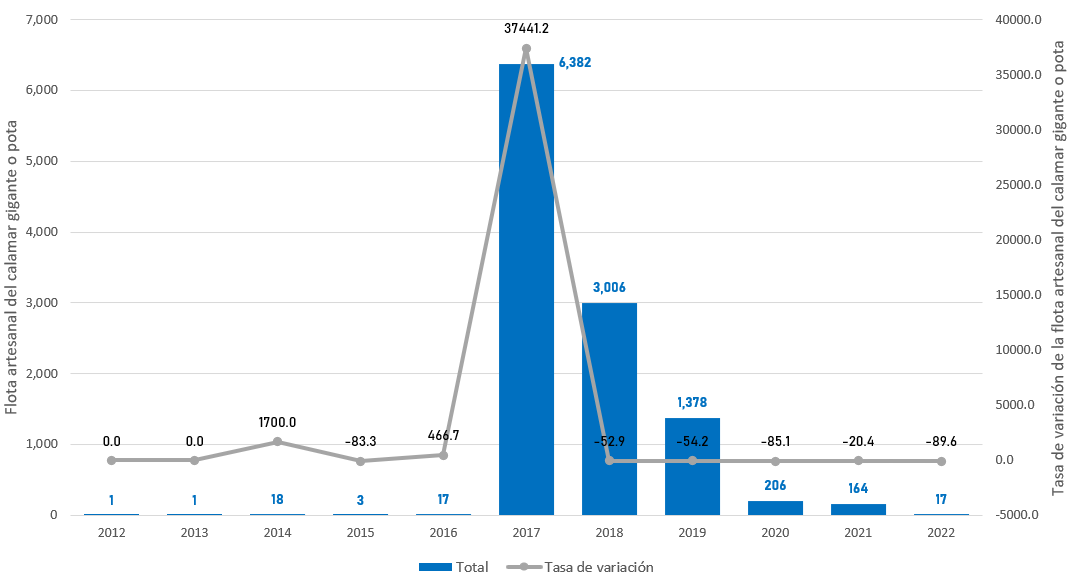 Fuente: Memorando N° 1563-2023-PRODUCE/DGPAElaboración: DSELa información no ha sido alcanzada, se recomienda verificar el poseedor de la misma o evaluar la pertinencia del indicador.Objetivo: El aprovechamiento racional y sostenible del Calamar Gigante o Pota, en virtud a los análisis de las características biológicas y poblacionales del recurso y del impacto social - económico sobre los actores involucrados en la pesquería del citado recurso, a efectos de alcanzar su desarrollo y la optimización de los beneficios obtenidos por su explotación.Conforme al gráfico 21, las biomasas medias del recurso calamar gigante o pota presentan una tendencia decreciente del 2012 al 2016, un ligero crecimiento de 0.2 millones de toneladas del 2016 al 2017 y, posteriormente, una inclinación decreciente durante 2017-2022. Esta reducción en la biomasa se debe a disminuciones de los niveles poblacionales y un menor peso promedio de los individuos capturados, los cuales son menores a los registrados en años anteriores. Por su parte, a lo largo de 2012-2022, la tasa de variación de biomasa se observa fluctuante, la cual evidencia entre el 2015 y 2016 una variación porcentual negativa de 52.9 % que es muy significativa a comparación de otros años.Gráfico . Tasa de variación de Biomasa promedio de millones de toneladas (biomasa estimada mediante modelo de Producción excedente)Fuente: Oficio N° 1381-2023-IMARPE/PCDElaboración: DSE sobre la base del IMARPEEn 2022, el Valor Bruto de Producción (VBP) del desembarque pesquero del recurso calamar gigante o pota consigna una disminución de -11.5%, en comparación al año previo.Gráfico . Valor Bruto de la Producción del calamar gigante o pota, 2013-2022(En millones de soles 2007)Fuente: Estadística Pesquera Mensual; DIREPRO; IMARPE.Elaborado por: PRODUCE-OGEIEE-OEE.De acuerdo con la información alcanzada por la OGEIEE, se evidencia que, en los últimos 10 años, se ha tenido volúmenes de exportaciones significativas del recurso calamar gigante o pota, sobre todo en 2019, que registró 358,215 toneladas y en 2021, que acumuló un total de 364,158 toneladas.En 2022, el volumen exportado del recurso calamar gigante o pota alcanzó 266,750 toneladas y presentó una disminución del -26.7%, en relación a lo registrado en el 2021.Gráfico . Exportación del calamar gigante o pota, 2013-2022(En TM)Fuente: SUNAT.Elaborado por: PRODUCE-OGEIEE-OEE.	Conforme con la información remitida por la OGEIEE, la exportación del recurso calamar gigante o pota en los últimos 10 años ha generado ingresos promedios de USD 505,067,539. Así también, se evidencia que, en 2019 se obtuvo el mayor ingreso por las exportaciones del recurso, equivalente a USD 798,890,427, el cual representó 358,215 toneladas.Durante el año 2022, la exportación del recurso calamar gigante o pota de 266,750 toneladas, logró un valor de USD 582,540,998 y presentó un ligero aumento de 1.6%, en relación a los ingresos generados en el 2021 (USD 573,552,417) por el volumen de exportación de 364,158 toneladas.Gráfico . Valor de las exportaciones de pota (En USD-FOB)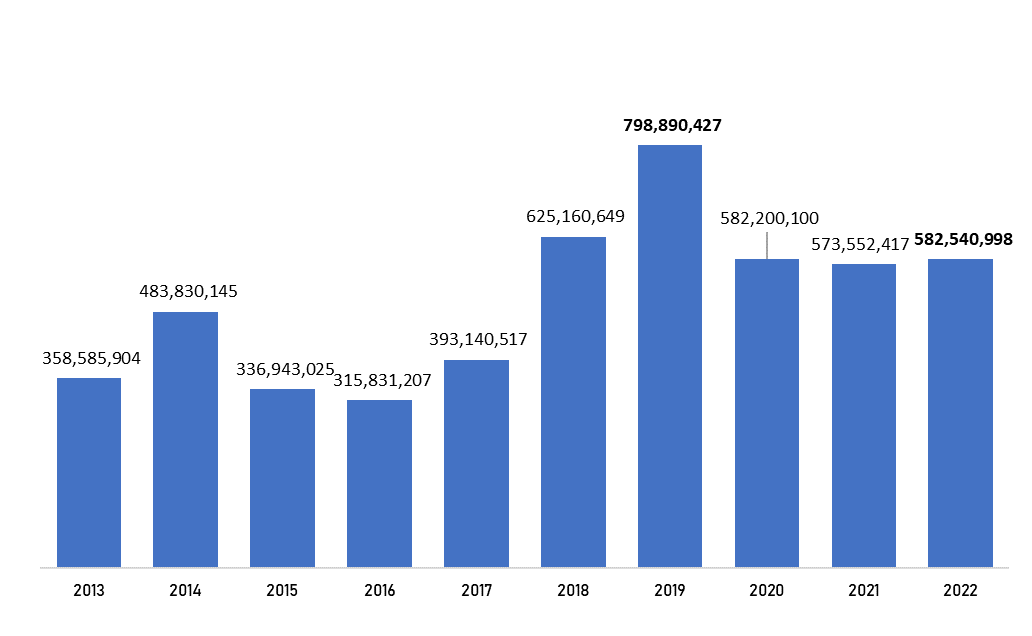 Fuente: SUNAT.Elaborado por: PRODUCE-OGEIEE-OEE.La tabla 12 evidencia que, en el periodo de 2013-2022, la exportación de productos en base de calamar gigante o pota alcanzó a un número promedio de 50 países alrededor del mundo.Durante el año 2022, la exportación del calamar gigante o pota ha sido, principalmente, destinada a España alcanzando un volumen total de 53,898 toneladas (part. 20%) y generando ingresos equivalentes a USD 128,424,172 (part. 22%); seguido de Corea (Sur), con un volumen total de 45,870 (part. 17%) e ingresos que suman USD 114,736,291 (part. 20%). (Ver gráfico 24)Tabla . Número de países de destino del calamar gigante o pota, 2013-2022Fuente: SUNAT.Elaborado por: PRODUCE-OGEIEE-OEE.Gráfico . Países destino de las exportaciones pesqueras en base a pota, 2022 (En TM y USD-FOB)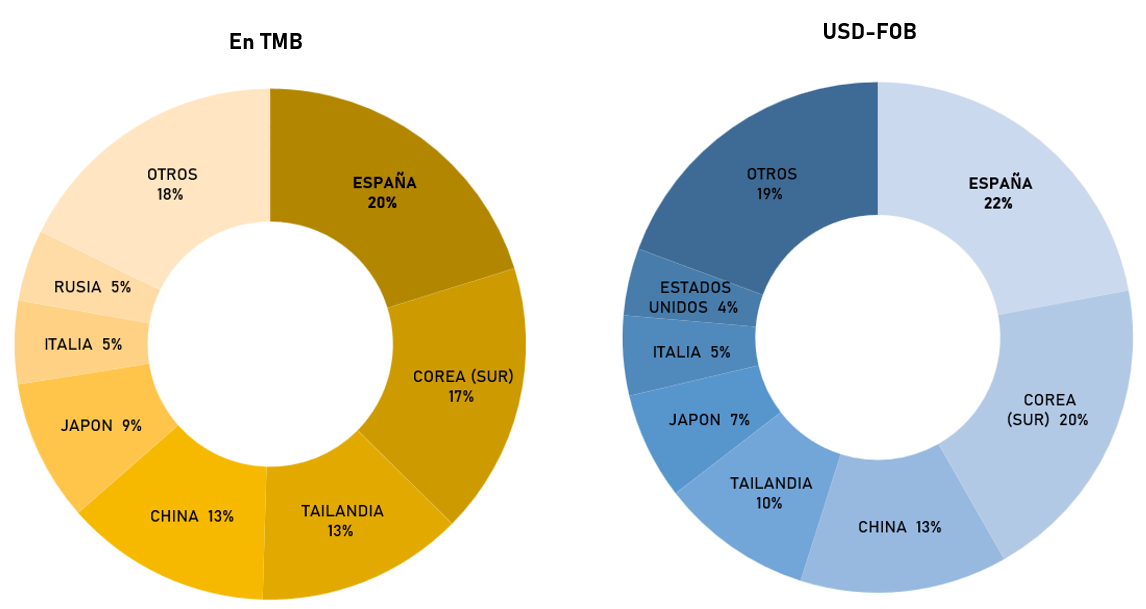 Fuente: SUNAT.Elaborado por: PRODUCE-OGEIEE-OEEEn el año 2022, la importación de productos en base de pota fue de 81 toneladas y registró un aumento de 120.2%, respecto al año previo.Gráfico . Volumen de las importaciones de pota (En TM)Fuente: SUNAT.Elaborado por: PRODUCE-OGEIEE-OEE.En 2022, la importación de productos en base de pota fue de USD 198,047 y registró un aumento de 30.5%, respecto al año previo. Gráfico . Volumen de las importaciones de pota (En USD-CIF)	Fuente: SUNAT.	Elaborado por: PRODUCE-OGEIEE-OEE.En 2022, la venta interna de los productos a base de calamar gigante o pota totalizaron en 60,632 toneladas, presentando una contracción de 17.7%, en comparación al año anterior, el cual tiene un volumen equivalente a 73,656 toneladas.Tabla . Venta interna del recurso calamar gigante o pota (TM y Var. %)Nota (*): Volumen que corresponde a la producción nacional, no incluye las importaciones.Fuente: Estadística Pesquera Mensual; DIREPRO; IMARPE.Elaborado por: PRODUCE-OGEIEE-OEE.Gráfico . Desenvolvimiento de la Venta interna del recurso calamar gigante o pota(Var. %)Fuente: Estadística Pesquera Mensual; DIREPRO; IMARPE.Elaborado por: PRODUCE-OGEIEE-OEE.El Anuario Estadístico Pesquero y Acuícola 2022 del Ministerio de la Producción, señala que, “el consumo per cápita de pescado en el país durante el 2022 se estima alcanzó 17,5 kilogramos por habitante, la cual significó una disminución de 4,9%, con relación al año 2021, cuyo valor fue de 18,4 kilogramos. La reducción del consumo se encuentra asociado al menor abastecimiento de pescado fresco en los mercados mayoristas pesqueros del ámbito marítimo (-2,6%), principalmente, proveniente de las especies como bonito, perico, merluza y lisa. Atenuado, parcialmente, por el incremento de la provisión de jurel, pota y caballa.”Al respecto, el indicador “Consumo per cápita del calamar gigante o pota” nos da a conocer el desenvolvimiento y demanda de las familias peruanas por el consumo del recurso calamar gigante o pota. Cabe indicar que, el consumo per cápita aparente es calculado de acuerdo al método de la FAO. En 2022, el consumo per cápita aparente del recurso calamar gigante o pota fue de 2.1 kilogramos por habitante, la cual significó una disminución del 22%, con relación al año 2021, cuyo valor fue de 2.7 kilogramos por habitante.Gráfico . Consumo per cápita aparente nacional del calamar gigante o pota, 2018-202 (En kilos por habitante)Fuente: Estadística Pesquera Mensual; DIREPRO; IMARPE.Elaborado por: PRODUCE-OGEIEE-OEE.Según el CENPAR (2012), son 10,941 pescadores artesanales que realizan actividades pesqueras relacionadas a la extracción de calamar gigante o pota.Fuente: CENPAR 2012.Elaborado por: PRODUCE-OGEIEE-OEE.Nota: La OGEIEE no dispone de registros o datos relativos al empleo por tipo de pesquería con frecuencia anual. Únicamente contamos con información del CENPAR 2012 del Instituto Nacional de Estadística e Informática (INEI).CONCLUSIONES Y RECOMENDACIÓNConforme a la sección de “(i) Resultados del Seguimiento al Cumplimiento de las Obligaciones – Indicadores de Producto” del presente informe, se tiene un total de veinte (20) indicadores de producto, de los cuales diez (10) se han ejecutado, representando el 50% de cumplimiento de la implementación del Reglamento de Ordenamiento Pesquero calamar gigante o pota.Sin perjuicio de lo antes indicado, se advierte que diez (10) de los indicadores de producto no han podido ser analizados, para tal efecto, considerándose como no cumplidos, debido a que las unidades responsables no han alcanzado la información respectiva. Siendo la DGPCHDI responsable de 9 de los indicadores y la DGSFS-PA, en conjunto con los Gobiernos Regionales, de un indicador. Tabla . Nivel de Cumplimiento de las obligaciones del ROP Calamar Gigante o Pota, periodo 2012-2022ND: No disponibleElaboración: DSE- PRODUCEDe acuerdo al análisis realizado a los indicadores de resultado de seguimiento a los efectos del Reglamento de Ordenamiento Pesquero del calamar gigante o pota, se concluye, principalmente, que: i) En 2022, el desembarque total (artesanal, menor y mayor escala) de calamar gigante o pota registró 457,363.88 toneladas, volumen inferior en 60,345.96 toneladas (12%) respecto al año 2021. Cabe indicar que, dicho volumen no excede la cuota de captura del recurso para el 2022, el cual fue de 500,000 toneladas, conforme lo señala la Resolución Ministerial Nº 120-2022-PRODUCE; ii) En 2022, el 91% de los desembarques pesqueros del recurso calamar gigante o pota se destinaron, principalmente, a la elaboración de productos congelados. Por otro lado, el 9% restante se destinó al mercado de productos frescos; iii) Del 2021 al 2022 se registró una tendencia decreciente de 89.6% en el otorgamiento de permisos de pesca, como consecuencia de la comunicación de IMARPE (Oficio N° 778-2021-IMARPE/PCD y anexo) sobre el estado “Plenamente explotado” del recurso calamar gigante o pota; iv) Para el 2022, el volumen exportado del recurso calamar gigante o pota alcanzó 266,750 toneladas y presentó una disminución del -26.7%, en relación a lo registrado en el 2021 (364,158 toneladas); v) La exportación del calamar gigante o pota ha sido, principalmente, destinada a España alcanzando un volumen total de 53,898 toneladas (part. 20%) y generando ingresos equivalentes a USD 128,424,172 (part. 22%); vi) En 2022, el consumo per cápita aparente del recurso calamar gigante o pota fue de 2.1 kilogramos por habitante, la cual significó una disminución del 22%, con relación al año 2021, cuyo valor fue de 2.7 kilogramos por habitante.Se recomienda que IMARPE remita de manera oportuna las evaluaciones y recomendaciones para el ordenamiento pesquero del recurso pota, en virtud a los cambios ambientales.Se sugiere dar prioridad a los requerimientos económicos del monitoreo del calamar gigante o pota, por ser una de las principales pesquerías del país.Se recomienda fortalecer la interoperatividad con los gobiernos regionales para facilitar la información de los permisos de pesca emitidos a embarcaciones artesanales a nivel nacional, a través de una plataforma digital.Se recomienda, exhortar a las unidades orgánicas poseedoras de la información y responsables de la implementación del Reglamento de Ordenamiento Pesquero del recurso calamar gigante o pota, la remisión oportuna de la información para realizar el seguimiento y evaluación.Atentamente,ANEXO 1Matriz de Seguimiento al Cumplimiento de la Obligaciones, Indicadores de producto del Reglamento de Ordenamiento Pesquero del recurso Calamar Gigante o Pota, aprobado con Decreto Supremo N° 014-2011-PRODUCE*Gobiernos Regionales: Tumbes, Piura, Lambayeque, La Libertad, Áncash, Ica, Arequipa, Moquegua, Tacna, Lima y Callao.Elaboración propiaANEXO 2Matriz de seguimiento a los efectos, Indicadores de resultado al Reglamento de Ordenamiento Pesquero del recurso Calamar Gigante o Pota, aprobado con Decreto Supremo N° 014-2011-PRODUCEElaboración propiaA:Dirección General de Políticas y Análisis Regulatorio en Pesca y AcuiculturaASUNTO:Seguimiento y Evaluación al Reglamento de Ordenamiento Pesquero del Recurso Calamar Gigante o Pota (Dosidicus Gigas), aprobado con Decreto Supremo N° 014-2011-PRODUCEREFERENCIA:Memorando N° 929-2023-PRODUCE/OtMemorando N° 864-2023-PRODUCE/OGEIEEMemorando N° 1052-2023-PRODUCE/DGSFS-PAMemorando N° 1563-2023-PRODUCE/DGPAMemorando N° 135-2023-PRODUCE/DPOOficio N° 1381-2023-IMARPE/PCDOficio N°141-2023-SANIPES/DNOficio N° 1222-2023/GOB.REG.TUMBES-DRP-DROficio N° 8411-2023-GRP-420020-100-400Oficio N° 1304-2023-GR.LAMB/GRDPOficio N° 232-2023-GRL-GRDE/DRPOficio N° 1684-2023-GORE.ICA/GRDE-DIREPRO/SDP-A.EXTCorreo electrónico de fecha 17.11.23Oficio N° 1135-2023-DEPPA-DIREPRO/GOB.REG.TACNAFECHA                          :     Lima,Total de indicadores3939Por tipo de indicadorProductoResultadoPor tipo de indicador2019DISPOSITIVO LEGAL: D.S. N° 014-2011-PRODUCEDISPOSITIVO LEGAL: D.S. N° 014-2011-PRODUCEFórmula del IndicadorFórmula del Indicador¿Se cumplió con la obligación?¿Se cumplió con la obligación?ArtículoObligaciónIndicadorResultado indicadorSiNo3.1.1El acceso a la pesquería del recurso Calamar Gigante o Pota se obtiene por medio de la autorización de incremento de flota y permiso de pesca. Las autorizaciones de incremento de flota se otorgan por Concurso Público, cuyas bases y condiciones se aprobarán mediante Resolución Ministerial del Ministerio de la Producción.Asimismo, la actividad extractiva del recurso Calamar Gigante o Pota estará en función de la disponibilidad, preservación y explotación racional del recurso, de acuerdo a la información científica proporcionada por el Instituto del Mar del Perú - IMARPE y de un análisis bioeconómico y social que será elaborado por la Dirección General de Extracción y Procesamiento Pesquero del Ministerio de la Producción.Número de investigaciones científicas sobre la disponibilidad, preservación y explotación racional del recurso calamar gigante o pota33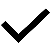 3.1.1El acceso a la pesquería del recurso Calamar Gigante o Pota se obtiene por medio de la autorización de incremento de flota y permiso de pesca. Las autorizaciones de incremento de flota se otorgan por Concurso Público, cuyas bases y condiciones se aprobarán mediante Resolución Ministerial del Ministerio de la Producción.Asimismo, la actividad extractiva del recurso Calamar Gigante o Pota estará en función de la disponibilidad, preservación y explotación racional del recurso, de acuerdo a la información científica proporcionada por el Instituto del Mar del Perú - IMARPE y de un análisis bioeconómico y social que será elaborado por la Dirección General de Extracción y Procesamiento Pesquero del Ministerio de la Producción.Número de informes sobre el análisis bioeconómico y social del recurso calamar gigante o potaND--3.1.1El acceso a la pesquería del recurso Calamar Gigante o Pota se obtiene por medio de la autorización de incremento de flota y permiso de pesca. Las autorizaciones de incremento de flota se otorgan por Concurso Público, cuyas bases y condiciones se aprobarán mediante Resolución Ministerial del Ministerio de la Producción.Asimismo, la actividad extractiva del recurso Calamar Gigante o Pota estará en función de la disponibilidad, preservación y explotación racional del recurso, de acuerdo a la información científica proporcionada por el Instituto del Mar del Perú - IMARPE y de un análisis bioeconómico y social que será elaborado por la Dirección General de Extracción y Procesamiento Pesquero del Ministerio de la Producción.Número de resoluciones ministeriales que aprueban las bases del concurso público para embarcaciones de bandera nacionalND--3.1.1El acceso a la pesquería del recurso Calamar Gigante o Pota se obtiene por medio de la autorización de incremento de flota y permiso de pesca. Las autorizaciones de incremento de flota se otorgan por Concurso Público, cuyas bases y condiciones se aprobarán mediante Resolución Ministerial del Ministerio de la Producción.Asimismo, la actividad extractiva del recurso Calamar Gigante o Pota estará en función de la disponibilidad, preservación y explotación racional del recurso, de acuerdo a la información científica proporcionada por el Instituto del Mar del Perú - IMARPE y de un análisis bioeconómico y social que será elaborado por la Dirección General de Extracción y Procesamiento Pesquero del Ministerio de la Producción.Número de autorizaciones de incremento de flota para embarcación de bandera nacional del recurso calamar gigante o potaND--3.1.1El acceso a la pesquería del recurso Calamar Gigante o Pota se obtiene por medio de la autorización de incremento de flota y permiso de pesca. Las autorizaciones de incremento de flota se otorgan por Concurso Público, cuyas bases y condiciones se aprobarán mediante Resolución Ministerial del Ministerio de la Producción.Asimismo, la actividad extractiva del recurso Calamar Gigante o Pota estará en función de la disponibilidad, preservación y explotación racional del recurso, de acuerdo a la información científica proporcionada por el Instituto del Mar del Perú - IMARPE y de un análisis bioeconómico y social que será elaborado por la Dirección General de Extracción y Procesamiento Pesquero del Ministerio de la Producción.Número de embarcaciones de bandera nacional con permiso de extraer calamar gigante o potaND--DISPOSITIVO LEGAL: D.S. N° 014-2011-PRODUCEDISPOSITIVO LEGAL: D.S. N° 014-2011-PRODUCEFórmula del IndicadorFórmula del Indicador¿Se cumplió con la obligación?¿Se cumplió con la obligación?ArtículoObligaciónIndicadorResultado indicadorSiNo3.1.4El acceso a la pesquería del Calamar Gigante o Pota para embarcaciones artesanales no requiere de autorización de incremento de flota, de acuerdo al artículo 35 del Reglamento de la Ley General de Pesca, aprobado por Decreto Supremo Nº 012-2001-PE. Para tal efecto, será necesario, únicamente, el permiso de pesca correspondiente y el cumplimiento de la normatividad sanitaria vigente.Número de Embarcaciones Pesqueras Artesanales con permiso de extraer calamar gigante o potaPRODUCE: 11,193GORES: 7,106AÑODS 012-2001-PE (DGPA)DS 006-2016-PRODUCE (DGPA)DL 1273 (Nacional)DL 1392 (DGPA)TOTAL201211201311201418182015332016171720176,3826,38220186362,3703,0062019471,3311,378202098802820620211184616420229817TOTAL4090810,1638211,193Gobiernos RegionalesPermiso de pescaTumbes0Piura4,474Lambayeque1,050La LibertadNDÁncashNDIca1,172ArequipaNDMoquegua287Tacna123Lima0CallaoNDTotal7,106DISPOSITIVO LEGAL: D.S. N° 014-2011-PRODUCEDISPOSITIVO LEGAL: D.S. N° 014-2011-PRODUCEFórmula del IndicadorFórmula del Indicador¿Se cumplió con la obligación?¿Se cumplió con la obligación?ArtículoObligaciónIndicadorResultado indicadorSiNo3.2Siempre que exista un excedente de la captura permisible no aprovechada por la flota nacional, y que no genere un impacto negativo a nivel social, económico y comercial sobre la industria nacional dedicada al procesamiento y exportación del recurso Calamar Gigante o Pota, derivado del análisis bioeconómico y social, las embarcaciones de bandera extranjera podrán acceder a la actividad extractiva del citado recurso en aguas jurisdiccionales peruanas, para lo cual deberán contar con el permiso de pesca y la licencia de procesamiento a bordo, los que se otorgarán a través de concursos públicos de oferta de precios, en la forma y condiciones que el Ministerio de la Producción establezca mediante Resolución Ministerial.Número de resoluciones ministeriales que aprueban las bases del concurso público para embarcaciones de bandera extranjeraND--3.2Siempre que exista un excedente de la captura permisible no aprovechada por la flota nacional, y que no genere un impacto negativo a nivel social, económico y comercial sobre la industria nacional dedicada al procesamiento y exportación del recurso Calamar Gigante o Pota, derivado del análisis bioeconómico y social, las embarcaciones de bandera extranjera podrán acceder a la actividad extractiva del citado recurso en aguas jurisdiccionales peruanas, para lo cual deberán contar con el permiso de pesca y la licencia de procesamiento a bordo, los que se otorgarán a través de concursos públicos de oferta de precios, en la forma y condiciones que el Ministerio de la Producción establezca mediante Resolución Ministerial.Número de embarcaciones de bandera extranjera con permiso de extraer calamar gigante o potaND--3.2Siempre que exista un excedente de la captura permisible no aprovechada por la flota nacional, y que no genere un impacto negativo a nivel social, económico y comercial sobre la industria nacional dedicada al procesamiento y exportación del recurso Calamar Gigante o Pota, derivado del análisis bioeconómico y social, las embarcaciones de bandera extranjera podrán acceder a la actividad extractiva del citado recurso en aguas jurisdiccionales peruanas, para lo cual deberán contar con el permiso de pesca y la licencia de procesamiento a bordo, los que se otorgarán a través de concursos públicos de oferta de precios, en la forma y condiciones que el Ministerio de la Producción establezca mediante Resolución Ministerial.Número de licencias de procesamiento a bordo para embarcación de bandera extranjera del recurso calamar gigante o potaND--DISPOSITIVO LEGAL: D.S. N° 014-2011-PRODUCEDISPOSITIVO LEGAL: D.S. N° 014-2011-PRODUCEFórmula del IndicadorFórmula del Indicador¿Se cumplió con la obligación?¿Se cumplió con la obligación?ArtículoObligaciónIndicadorResultado indicadorSiNo4.2El Ministerio de la Producción establecerá mediante Resolución Ministerial la cuota de captura de manera anual, la que se fijará en base a la información científica disponible proporcionada por el Instituto del Mar del Perú - IMARPE.Número de informes científicos del recurso calamar gigante o pota124.2El Ministerio de la Producción establecerá mediante Resolución Ministerial la cuota de captura de manera anual, la que se fijará en base a la información científica disponible proporcionada por el Instituto del Mar del Perú - IMARPE.Número de resoluciones ministeriales que establecen la cuota de captura del recurso calamar gigante o pota8AñoDocumentoConcepto2012Oficio N° DE-100-010-2012-PRODUCE/IMPInforme "Situación del calamar gigante durante el 2011 y perspectivas de pesca para el 2012"2013Oficio N° PCD-100-631-2012-PRODUCE/IMPInforme "Situación del calamar gigante durante el 2012 y perspectivas de pesca para el 2013"2014Oficio N° DEC-100-291-2013-PRODUCE/IMPInforme "Situación del calamar gigante durante el 2013 y perspectivas de pesca para el 2014"2015Oficio N° DEC-100-061-2015-PRODUCE/IMPInforme "Situación del calamar gigante durante el 2014 y perspectivas de pesca para el 2015"2016Oficio N° 026-2016-DEC-IMARPE/PRODUCEInforme "Situación del calamar gigante durante el 2015 y perspectivas de pesca para el 2016"2018Oficio N° 088-2018-IMARPE/PCDInforme "Situación del calamar gigante durante el 2017 y perspectivas de pesca para el 2018"2019Oficio N° 223-2019-IMARPE/CDInforme "Crucero de Investigación del calamar gigante (Dosidicus gigas) Cr. 1812-1901 y perspectivas de pesca para el 2019"2019Oficio N° 622-2019-IMARPE/CDInforme "Desarrollo de la pesquería del calamar gigante en el mar peruano durante el 2019"2019Oficio N° 682-2019-IMARPE/CDInforme "Proyecciones de captura del recurso calamar gigante (Dosidicus gigas) en diciembre 2019"2020Oficio N° 143-2020-IMARPE/PEInforme "Crucero de investigación del calamar gigante (Dosidicus gigas) Cr. 1911-12 y perspectivas de pesca para el 2020"2021Oficio N° 199-2021-IMARPE/PCDInforme "Situación del calamar gigante durante el 2020 y perspectivas de pesca para el 2021"2022Oficio N° 206-2022-IMARPE/PCDInforme "Situación del calamar gigante durante el 2021 y perspectivas de pesca para el 2022"N°Dispositivo LegalConceptoInforme de IMARPE1Resolución Ministerial Nº 36-2012-PRODUCEEstablece una cuota de captura del recurso calamar gigante o pota (Dosidicus gigas) de 500 mil toneladas para el año 2012.Informe “Situación del calamar gigante durante el 2011 y perspectivas de pesca para el 2012”2Resolución Ministerial Nº 115-2018-PRODUCEEstablece una cuota de captura del recurso calamar gigante o pota (Dosidicus gigas) para el año 2018 en seiscientos nueve mil (609,000) toneladas.Informe “Situación del calamar gigante durante el 2017 y perspectivas de pesca para el 2018”3Resolución Ministerial Nº 213-2019-PRODUCEEstablece una cuota de captura del recurso calamar gigante o pota (Dosidicus gigas) para el año 2019 en cuatrocientos cincuenta mil (450,000) toneladas.Informe "Crucero de Investigación del calamar gigante (Dosidicus gigas) Cr. 1812-1901 y perspectivas de pesca para el 2019"4Resolución Ministerial Nº 475-2019-PRODUCEModificar el primer párrafo del artículo 1 de la Resolución Ministerial N° 213-2019-PRODUCE: Establecer la cuota de captura del recurso calamar gigante o pota (Dosidicus gigas) para el año 2019 en quinientas cuatro mil (504,000) toneladas.Informe “Desarrollo de la pesquería del calamar gigante en el mar peruano durante el 2019”5Resolución Ministerial Nº 533-2019-PRODUCEModificar el primer párrafo del artículo 1 de la Resolución Ministerial N° 213-2019-PRODUCE, modificado por la Resolución Ministerial N° 475-2019-PRODUCE: Establecer la cuota de captura del recurso calamar gigante o pota (Dosidicus gigas) para el año 2019 en quinientas sesenta mil (560,000) toneladas.Informe “Proyecciones de captura del recurso calamar gigante (Dosidicus gigas) en diciembre 2019”6Resolución Ministerial Nº 100-2020-PRODUCEEstablece la cuota de captura del recurso calamar gigante o pota (Dosidicus gigas) para el año 2020 en quinientas sesenta mil (560,000) toneladas.Informe "Crucero de investigación del calamar gigante (Dosidicus gigas) Cr. 1911-12 y perspectivas de pesca para el 2020"7Resolución Ministerial Nº 97-2021-PRODUCEEstablece la cuota de captura del recurso calamar gigante o pota (Dosidicus gigas) para el año 2021 en quinientas ochenta mil (580,000) toneladas.Informe “Situación del calamar gigante durante el 2020 y perspectivas de captura para el 2021”8Resolución Ministerial Nº 120-2022-PRODUCEEstablece la cuota de captura del recurso calamar gigante o pota (Dosidicus gigas) para el año 2022 en quinientas mil (500,000) toneladas.Informe “Situación del calamar gigante durante el 2021 y perspectivas de pesca para el 2022”DISPOSITIVO LEGAL: D.S. N° 014-2011-PRODUCEDISPOSITIVO LEGAL: D.S. N° 014-2011-PRODUCEFórmula del IndicadorFórmula del Indicador¿Se cumplió con la obligación?¿Se cumplió con la obligación?ArtículoObligaciónIndicadorResultado indicadorSiNo6Las embarcaciones calamareras deberán disponer de sistema de congelado que garantice la óptima calidad del recurso para consumo humano directo, en concordancia con lo dispuesto en la normativa sanitaria vigente. Estas embarcaciones requieren de licencia para el procesamiento a bordo, de ser el caso.Número de embarcaciones del recurso calamar gigante o pota con habilitación sanitaria (sistema de congelado)06Las embarcaciones calamareras deberán disponer de sistema de congelado que garantice la óptima calidad del recurso para consumo humano directo, en concordancia con lo dispuesto en la normativa sanitaria vigente. Estas embarcaciones requieren de licencia para el procesamiento a bordo, de ser el caso.Número de licencias de procesamiento a bordo para embarcación de bandera nacional del recurso calamar gigante o potaND--6Las embarcaciones artesanales que realicen actividades extractivas del recurso Calamar Gigante o Pota, deberán contar con protocolo técnico sanitario emitido por la autoridad sanitaria competente y disponer de hielo en una proporción mínima de 2:1 de materia prima/hielo a fin de garantizar la óptima calidad del citado recurso.Número de embarcaciones artesanales del recurso calamar gigante o pota con habilitación sanitaria3,255DISPOSITIVO LEGAL: D.S. N° 014-2011-PRODUCEDISPOSITIVO LEGAL: D.S. N° 014-2011-PRODUCEFórmula del IndicadorFórmula del Indicador¿Se cumplió con la obligación?¿Se cumplió con la obligación?ArtículoObligaciónIndicadorResultado indicadorSiNo9El monto de los derechos por concepto de explotación del recurso Calamar Gigante o Pota para embarcaciones de bandera nacional será de 0.058% UIT por tonelada métrica extraída, conforme a lo establecido en el artículo 45 del Reglamento de la Ley General de Pesca, aprobado por Decreto Supremo Nº 012-2001-PE. Su eventual modificación se aprobará a través del dispositivo legal correspondiente.Número de embarcaciones que han realizado faena pesquera del recurso calamar gigante o potaDGSGF-PA: 21,1159El monto de los derechos por concepto de explotación del recurso Calamar Gigante o Pota para embarcaciones de bandera nacional será de 0.058% UIT por tonelada métrica extraída, conforme a lo establecido en el artículo 45 del Reglamento de la Ley General de Pesca, aprobado por Decreto Supremo Nº 012-2001-PE. Su eventual modificación se aprobará a través del dispositivo legal correspondiente.Número de embarcaciones del recurso calamar gigante o pota que han pagado derechos de pescaND--9El monto de los derechos por concepto de explotación del recurso Calamar Gigante o Pota para embarcaciones de bandera nacional será de 0.058% UIT por tonelada métrica extraída, conforme a lo establecido en el artículo 45 del Reglamento de la Ley General de Pesca, aprobado por Decreto Supremo Nº 012-2001-PE. Su eventual modificación se aprobará a través del dispositivo legal correspondiente.Monto total recaudado por concepto de derechos de pesca del recurso calamar gigante o potaS/ 2,831,896.49DISPOSITIVO LEGAL: D.S. N° 014-2011-PRODUCEDISPOSITIVO LEGAL: D.S. N° 014-2011-PRODUCEFórmula del IndicadorFórmula del Indicador¿Se cumplió con la obligación?¿Se cumplió con la obligación?ArtículoObligaciónIndicadorResultado indicadorSiNo10.5Los armadores de embarcaciones calamareras están obligados a instalar y operar a bordo el Sistema de Seguimiento Satelital (SISESAT), así como a cumplir con las disposiciones pertinentes del referido Sistema.Número de embarcaciones con acceso al recurso calamar gigante o pota que cuentan con SISESAT2N°EmbarcaciónMatriculaRégimenCap Bod_M3ResoluciónPermiso pescaSISESAT1MOSHE IPT-3966-PMDL 25977175.54R.D. 378-2009-PRODUCE/DGEPP (26/05/2009)VigenteNo2CAPRICORNIO 1CO-30807-CMDL 2597758.03RD. 630-2010-PRODUCE/DGEPP (23/09/2010)VigenteSi3PISCIS VPT-4609-PMDL 2597776.78RD. 065-2013-PRODUCE/DGCHD (30/04/2013)VigenteSi4AGL 2IO-35331-CMDL 2597770.15RD 147-2013-PRODUCE/DGCHD (3/03/2014)VigenteNoDISPOSITIVO LEGAL: D.S. N° 014-2011-PRODUCEDISPOSITIVO LEGAL: D.S. N° 014-2011-PRODUCEFórmula del IndicadorFórmula del Indicador¿Se cumplió con la obligación?¿Se cumplió con la obligación?ArtículoObligaciónIndicadorResultado indicadorSiNo1111.1 La Dirección General de Seguimiento Control y Vigilancia del Ministerio de la Producción es la encargada de realizar las acciones de seguimiento, control y vigilancia, con la finalidad de dar cumplimiento a las disposiciones contenidas en el presente Reglamento y demás normas legales pesqueras vigentes.
11.2 Asimismo, los órganos de los Gobiernos Regionales del litoral con competencia pesquera, dentro de sus ámbitos jurisdiccionales, colaborarán con el Ministerio de la Producción para el cumplimiento de la presente norma.Número de fiscalizaciones realizadas a las embarcaciones pesqueras con acceso al recurso Calamar Gigante o PotaPRODUCE: 45,779GORES: 144Gobiernos RegionalesTotal de acciones de fiscalizaciónTumbes0Piura144Lambayeque0La LibertadNDÁncashNDIca0ArequipaNDMoquegua0Tacna0LimaNDCallaoNDDISPOSITIVO LEGAL: D.S. N° 014-2011-PRODUCEDISPOSITIVO LEGAL: D.S. N° 014-2011-PRODUCEFórmula del IndicadorFórmula del Indicador¿Se cumplió con la obligación?¿Se cumplió con la obligación?ArtículoObligaciónIndicadorResultado indicadorSiNo12Las personas naturales o jurídicas que se dediquen a la extracción y procesamiento del recurso Calamar Gigante o Pota, que infrinjan las disposiciones contenidas en la Ley General de Pesca - Decreto Ley Nº 25977, su Reglamento, aprobado por Decreto Supremo Nº 012-2001-PE y en el presente Reglamento, estarán sujetas a las sanciones contempladas en el Reglamento de Inspecciones y Sanciones Pesqueras y Acuícolas (RISPAC), aprobado por el Decreto Supremo Nº 016-2007-PRODUCE, sus modificatorias y las que resulten pertinentes.Número de sanciones establecidas a las embarcaciones pesqueras con acceso al recurso Calamar Gigante o PotaPRODUCE: NDGORES: 33Gobiernos RegionalesTotal de sancionesTumbes0Piura33Lambayeque0La LibertadNDÁncashNDIcaNDArequipaNDMoqueguaNDTacna0LimaNDCallaoNDIndicador 1RNúmero de medidas de ordenamiento y conservación del calamar gigante o pota emitidasIndicador 2RVolumen de desembarque del calamar gigante o pota por parte de las embarcaciones artesanales (En TM)Indicador 3RVolumen de desembarque del calamar gigante o pota por parte de las embarcaciones de menor y mayor escala (En TM)Indicador 4RVolumen de desembarque total del calamar gigante o pota (En TM)Indicador 5RVolumen de desembarque total del calamar gigante o pota según su utilización (En TM)AñoCongeladoCuradoEnlatadoFrescoDesembarque Total2012457,0732548039,884497,4622013410,7602082539,457451,0612014513,3742188941,872556,1562015459,5282286353,384513,7962016267,7752049255,050323,3372017251,882-73543,358295,9752018319,146-93142,154362,2322019483,7422361242,525526,8792020458,051-89633,416492,3622021477,367-71039,633517,7102022415,685-91740,761457,364Indicador 6RVolumen de desembarque total del calamar gigante o pota por zona productiva (En TM)Región20152016201720182019202020212022TotalAncash3,911.131,095.7314,181.7337,138.8644,264.2331,408.7412,695.01144,695.43Arequipa64.981,004.651,878.571,932.2111,887.354,762.5314,960.7518,348.9854,840.02Callao2,420.175,173.914,263.493,319.496,865.456,582.423,939.8132,564.74Ica512.89687.851,152.3512,369.4419,304.8732,208.0152,093.44118,328.85La libertad1.5015.0023.23314.09113.003,879.685,237.801,587.0011,171.30Lambayeque21.000.4030.75222.0545.90320.10Lima53.02627.9118,128.1228,344.535,850.5915,416.5915,020.4783,441.23Moquegua1.70360.57616.78307.031,800.84519.73240.46551.664,398.77Piura316.562,147.923,313.211,328.295,941.65406,816.70411,255.80351,890.151,183,010.28Tacna203.90190.30135.581,067.9344.66177.221,189.463,009.05Tumbes5.1723.220.001.9730.36TOTAL384.7410,629.2613,633.6741,742.89101,983.49492,362.41517,709.84457,363.881,635,810.18Región/punto de desembarque2013201420152016201720182019202020212022ANCASH2,3664,58446121,4221,57819,19283,17544,26431,40912,695CHIMBOTE9311,82917020,2131,24815,70762,81619,35918,1204,497HUARMEY000138731600LOS CHIMUS00107672512,2387,794517497,533SAMANCO1,4071,291161363359278,6481,9831,036664OTROS281,46311966363123,88622,39912,2030AREQUIPA30,89215,82538,75448,51017,42814,27532,1414,76314,96118,349ATICO1,2321,0923,69011,1616642,6612,4438131,4933,481LA PLANCHADA4,3936687,7675,1001,7742,3479861357111,260LOMAS4,4732,4603,9885501,3971381871121301,583MATARANI14,1949,9599,26824,42812,5227,85718,0519718,3423,670OTROS5,0118039,9752,3476529649,6042,7013,9826,995QUILCA1,5888434,0674,924419308870303031,361CALLAO9,42719,03115,93312,26117,0999,8648,2966,8656,5823,940CALLAO9,42719,03115,93312,26117,0999,8648,2966,8656,5823,940ICA2,98510,8918,31112,85915,9107,96326,44719,30532,20852,093LA PUNTILLA2002,0397,4452,0923,0051,9121,3180OTROS3058,1207,2121,1347991,1871,12219872PISCO2,3742,4401,0409,5778,2185,36522,21316,20230,52451,663SAN ANDRES304331601091684974168169359LA LIBERTAD071,1593766481,3456043,8805,2381,587OTROS0005000000SALAVERRY071,1593726481,3456043,8805,2381,587LAMBAYEQUE3142845911893122246OTROS0001070000SAN JOSE314283587231819SANTA ROSA0000010572820427LIMA6,9968,0916,89824,92734,62621,8928,3285,85115,41715,020ANCON1466964978191,2895032,9243,664CARQUIN/HUACHO4214662813112471313CHANCAY0023261,65241127081260CHORRILLOS6,7197,6646,34303948875700OTROS20136000015014PUCUSANA27142141023,43832,15720,5826,6705,14712,45311,330MOQUEGUA14,22512,3908,45410,2839,4331,5961,709520240552ILO14,22512,3908,45410,2839,4331,5961,709520240552PIURA374,488475,972427,837188,789198,379285,628363,501406,817411,256351,890BAYOVAR00010,4547,8355,4389,19214,76912,02710,777LAS DELICIAS40254714814,6694,58373300MANCORA13900057270132731215OTROS6,9092,009137,30817,0219,5337,5531,3274,9416,0182,225PAITA346,799454,963270,555145,711162,933249,015335,801369,666376,710334,399PARACHIQUE16,53115,84514,3146,6416,88312,4159,71414,26215,0184,130TALARA4,0703,1535,6558,49110,6586,2692,8712,1731,471345TACNA9,6269,2365,9533,9067992672,556451771,189MORRO SAMA9,6269,2365,9533,9067992672,556451771,189TUMBES261257015901132302ACAPULCO001006102000OTROS261250015534000ZORRITOS005003172302TOTAL451,061556,156513,796323,337295,975362,232526,879492,362517,710457,364Indicador 7RVolumen del excedente de la captura permisible no aprovechada del calamar gigante o pota (En TM)Indicador 8RTasa de variación de la flota artesanal del calamar gigante o pota nacionalIndicador 9RTasa de variación de la flota de menor y mayor escala del calamar gigante o pota nacionalIndicador 10RTasa de variación de la biomasa total del calamar gigante o potaIndicador 11RValor bruto de producción de la pesquería del calamar gigante o pota (Millones de S/)Indicador 12RVolumen de exportación del calamar gigante o pota (En TM)Indicador 13RValor de exportación del calamar gigante o pota (US$)Indicador 14RNúmero de mercados a los que acceden las exportaciones del calamar gigante o potaAñoN° Países destino201355201449201549201650201748201845201948202049202149202253Indicador 15RVolumen de importación del calamar gigante o pota (En TM)Indicador 16RVolumen de importación del calamar gigante o pota (US$)Indicador 17RTasa de variación de la venta interna del calamar gigante o potaAñoVolumen*
(En TMB)Variación Anual
(Porcentaje)2013               42,512 2014               46,681 9.8%2015               61,992 32.8%2016               62,726 1.2%2017               49,714 -20.7%2018               55,014 10.7%2019               63,732 15.8%2020               60,011 -5.8%2021               73,656 22.7%2022               60,632 -17.7%Indicador 18RConsumo per cápita del calamar gigante o potaIndicador 19RNúmero de empleos generados en la pesquería del calamar gigante o potaActividad pesquera: PotaN° Pescadores Artesanales10,941ArtículoFórmula del IndicadorResultado del indicador¿Se cumplió con la obligación?¿Se cumplió con la obligación?ArtículoFórmula del IndicadorResultado del indicadorSINo3.1.1 Régimen de acceso para embarcaciones de bandera nacionalNúmero de investigaciones científicas sobre la disponibilidad, preservación y explotación racional del recurso calamar gigante o pota33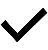 3.1.1 Régimen de acceso para embarcaciones de bandera nacionalNúmero de informes sobre el análisis bioeconómico y social del recurso calamar gigante o potaND3.1.1 Régimen de acceso para embarcaciones de bandera nacionalNúmero de resoluciones ministeriales que aprueban las bases del concurso público para embarcaciones de bandera nacionalND3.1.1 Régimen de acceso para embarcaciones de bandera nacionalNúmero de autorizaciones de incremento de flota para embarcación de bandera nacional del recurso calamar gigante o potaND3.1.1 Régimen de acceso para embarcaciones de bandera nacionalNúmero de embarcaciones de bandera nacional con permiso de extraer calamar gigante o potaND3.1.4 Régimen de acceso para embarcaciones de bandera nacionalNúmero de Embarcaciones Pesqueras Artesanales con permiso de extraer calamar gigante o potaPRODUCE: 11,193
GORES: 5,9343.2 Régimen de acceso para embarcaciones de bandera extranjeraNúmero de resoluciones ministeriales que aprueban las bases del concurso público para embarcaciones de bandera extranjeraND3.2 Régimen de acceso para embarcaciones de bandera extranjeraNúmero de embarcaciones de bandera extranjera con permiso de extraer calamar gigante o potaND3.2 Régimen de acceso para embarcaciones de bandera extranjeraNúmero de licencias de procesamiento a bordo para embarcación de bandera extranjera del recurso calamar gigante o potaND4.2 De la captura total permisibleNúmero de informes científicos del recurso calamar gigante o pota124.2 De la captura total permisibleNúmero de resoluciones ministeriales que establecen la cuota de captura del recurso calamar gigante o pota86 Manipulación y preservación Número de embarcaciones del recurso calamar gigante o pota con habilitación sanitaria (sistema de congelado)06 Manipulación y preservación Número de licencias de procesamiento a bordo para embarcación de bandera nacional del recurso calamar gigante o potaND6 Manipulación y preservación Número de embarcaciones artesanales del recurso calamar gigante o pota con habilitación sanitaria3,2559 De los Derechos de PescaNúmero de embarcaciones que han realizado faena pesquera del recurso calamar gigante o pota21,1159 De los Derechos de PescaNúmero de embarcaciones del recurso calamar gigante o pota que han pagado derechos de pescaND9 De los Derechos de PescaMonto total recaudado por concepto de derechos de pesca del recurso calamar gigante o pota2,831,896.4910.5 ObligacionesNúmero de embarcaciones con acceso al recurso calamar gigante o pota que cuentan con SISESAT211 Del seguimiento, control y vigilancia Número de fiscalizaciones realizadas a las embarcaciones pesqueras con acceso al recurso Calamar Gigante o PotaPRODUCE: 45,779
GORES: 14412 De las infracciones y sanciones Número de sanciones establecidas a las embarcaciones pesqueras con acceso al recurso Calamar Gigante o PotaPRODUCE: ND
GORES: 33TOTAL (SI/NO)TOTAL (SI/NO)TOTAL (SI/NO)1010TOTAL DE INDICADORES / NIVEL DE CUMPLIMIENTOTOTAL DE INDICADORES / NIVEL DE CUMPLIMIENTO2050%50%VALORACIÓN DEL GRADO DE CUMPLIMIENTOVALORACIÓN DEL GRADO DE CUMPLIMIENTOEn procesoEn procesoEn procesoDISPOSITIVO LEGAL: DECRETO SUPREMO N° 014-2011-PRODUCEDISPOSITIVO LEGAL: DECRETO SUPREMO N° 014-2011-PRODUCEDISPOSITIVO LEGAL: DECRETO SUPREMO N° 014-2011-PRODUCEDISPOSITIVO LEGAL: DECRETO SUPREMO N° 014-2011-PRODUCEDISPOSITIVO LEGAL: DECRETO SUPREMO N° 014-2011-PRODUCEDISPOSITIVO LEGAL: DECRETO SUPREMO N° 014-2011-PRODUCEDISPOSITIVO LEGAL: DECRETO SUPREMO N° 014-2011-PRODUCEArtículoArtículoObligaciónResponsableObjeto de la acciónDónde se materializa la acción/ agente receptorFórmula del indicador3.1.1Régimen de acceso para embarcaciones de bandera nacional3.1.1 El acceso a la pesquería del recurso Calamar Gigante o Pota se obtiene por medio de la autorización de incremento de flota y permiso de pesca. Las autorizaciones de incremento de flota se otorgan por Concurso Público, cuyas bases y condiciones se aprobarán mediante Resolución Ministerial del Ministerio de la Producción.

Asimismo, la actividad extractiva del recurso Calamar Gigante o Pota estará en función de la disponibilidad, preservación y explotación racional del recurso, de acuerdo a la información científica proporcionada por el Instituto del Mar del Perú - IMARPE y de un análisis bioeconómico y social que será elaborado por la Dirección General de Extracción y Procesamiento Pesquero del Ministerio de la Producción.IMARPEInvestigaciones científicas sobre la disponibilidad, preservación y explotación racional del recursoPublicacionesNúmero de investigaciones científicas sobre la disponibilidad, preservación y explotación racional del recurso calamar gigante o pota3.1.1Régimen de acceso para embarcaciones de bandera nacional3.1.1 El acceso a la pesquería del recurso Calamar Gigante o Pota se obtiene por medio de la autorización de incremento de flota y permiso de pesca. Las autorizaciones de incremento de flota se otorgan por Concurso Público, cuyas bases y condiciones se aprobarán mediante Resolución Ministerial del Ministerio de la Producción.

Asimismo, la actividad extractiva del recurso Calamar Gigante o Pota estará en función de la disponibilidad, preservación y explotación racional del recurso, de acuerdo a la información científica proporcionada por el Instituto del Mar del Perú - IMARPE y de un análisis bioeconómico y social que será elaborado por la Dirección General de Extracción y Procesamiento Pesquero del Ministerio de la Producción.DGPCHDIAnálisis bioeconómico y socialInformeNúmero de informes sobre el análisis bioeconómico y social del recurso calamar gigante o pota3.1.1Régimen de acceso para embarcaciones de bandera nacional3.1.1 El acceso a la pesquería del recurso Calamar Gigante o Pota se obtiene por medio de la autorización de incremento de flota y permiso de pesca. Las autorizaciones de incremento de flota se otorgan por Concurso Público, cuyas bases y condiciones se aprobarán mediante Resolución Ministerial del Ministerio de la Producción.

Asimismo, la actividad extractiva del recurso Calamar Gigante o Pota estará en función de la disponibilidad, preservación y explotación racional del recurso, de acuerdo a la información científica proporcionada por el Instituto del Mar del Perú - IMARPE y de un análisis bioeconómico y social que será elaborado por la Dirección General de Extracción y Procesamiento Pesquero del Ministerio de la Producción.DGPCHDIConvocar para concurso públicoDispositivo legal (Resolución Ministerial)Número de resoluciones ministeriales que aprueban las bases del concurso público para embarcaciones de bandera nacional3.1.1Régimen de acceso para embarcaciones de bandera nacional3.1.1 El acceso a la pesquería del recurso Calamar Gigante o Pota se obtiene por medio de la autorización de incremento de flota y permiso de pesca. Las autorizaciones de incremento de flota se otorgan por Concurso Público, cuyas bases y condiciones se aprobarán mediante Resolución Ministerial del Ministerio de la Producción.

Asimismo, la actividad extractiva del recurso Calamar Gigante o Pota estará en función de la disponibilidad, preservación y explotación racional del recurso, de acuerdo a la información científica proporcionada por el Instituto del Mar del Perú - IMARPE y de un análisis bioeconómico y social que será elaborado por la Dirección General de Extracción y Procesamiento Pesquero del Ministerio de la Producción.DGPCHDIOtorgar autorización de incremento de flota para acceder a la actividad extractiva del recurso calamar gigante o pota en mérito al resultado del Concurso PúblicoDispositivo legal (Resolución Directoral)Número de autorizaciones de incremento de flota para embarcación de bandera nacional del recurso calamar gigante o pota3.1.1Régimen de acceso para embarcaciones de bandera nacional3.1.1 El acceso a la pesquería del recurso Calamar Gigante o Pota se obtiene por medio de la autorización de incremento de flota y permiso de pesca. Las autorizaciones de incremento de flota se otorgan por Concurso Público, cuyas bases y condiciones se aprobarán mediante Resolución Ministerial del Ministerio de la Producción.

Asimismo, la actividad extractiva del recurso Calamar Gigante o Pota estará en función de la disponibilidad, preservación y explotación racional del recurso, de acuerdo a la información científica proporcionada por el Instituto del Mar del Perú - IMARPE y de un análisis bioeconómico y social que será elaborado por la Dirección General de Extracción y Procesamiento Pesquero del Ministerio de la Producción.DGPCHDIOtorgar permiso de pesca para la actividad extractiva del recurso calamar gigante o potaDispositivo legal (Resolución Directoral)Número de embarcaciones de bandera nacional con permiso de extraer calamar gigante o pota3.1.4Régimen de acceso para embarcaciones de bandera nacional3.1.4 El acceso a la pesquería del Calamar Gigante o Pota para embarcaciones artesanales no requiere de autorización de incremento de flota, de acuerdo al artículo 35 del Reglamento de la Ley General de Pesca, aprobado por Decreto Supremo Nº 012-2001-PE. Para tal efecto, será necesario, únicamente, el permiso de pesca correspondiente y el cumplimiento de la normatividad sanitaria vigente.DGPA
Gobiernos Regionales*Otorgar permiso de pescaDispositivo legal (Resolución Directoral)Número de Embarcaciones Pesqueras Artesanales con permiso de extraer calamar gigante o pota3.2Régimen de acceso para embarcaciones de bandera extranjera3.2 Siempre que exista un excedente de la captura permisible no aprovechada por la flota nacional, y que no genere un impacto negativo a nivel social, económico y comercial sobre la industria nacional dedicada al procesamiento y exportación del recurso Calamar Gigante o Pota, derivado del análisis bioeconómico y social, las embarcaciones de bandera extranjera podrán acceder a la actividad extractiva del citado recurso en aguas jurisdiccionales peruanas, para lo cual deberán contar con el permiso de pesca y la licencia de procesamiento a bordo, los que se otorgarán a través de concursos públicos de oferta de precios, en la forma y condiciones que el Ministerio de la Producción establezca mediante Resolución Ministerial.DGPCHDIConvocar para concurso públicoDispositivo legal (Resolución Ministerial)Número de resoluciones ministeriales que aprueban las bases del concurso público para embarcaciones de bandera extranjera3.2Régimen de acceso para embarcaciones de bandera extranjera3.2 Siempre que exista un excedente de la captura permisible no aprovechada por la flota nacional, y que no genere un impacto negativo a nivel social, económico y comercial sobre la industria nacional dedicada al procesamiento y exportación del recurso Calamar Gigante o Pota, derivado del análisis bioeconómico y social, las embarcaciones de bandera extranjera podrán acceder a la actividad extractiva del citado recurso en aguas jurisdiccionales peruanas, para lo cual deberán contar con el permiso de pesca y la licencia de procesamiento a bordo, los que se otorgarán a través de concursos públicos de oferta de precios, en la forma y condiciones que el Ministerio de la Producción establezca mediante Resolución Ministerial.DGPCHDIOtorgar permiso de pesca para la actividad extractiva del recurso calamar gigante o pota en mérito al resultado del Concurso PúblicoDispositivo legal (Resolución Directoral)Número de embarcaciones de bandera extranjera con permiso de extraer calamar gigante o pota3.2Régimen de acceso para embarcaciones de bandera extranjera3.2 Siempre que exista un excedente de la captura permisible no aprovechada por la flota nacional, y que no genere un impacto negativo a nivel social, económico y comercial sobre la industria nacional dedicada al procesamiento y exportación del recurso Calamar Gigante o Pota, derivado del análisis bioeconómico y social, las embarcaciones de bandera extranjera podrán acceder a la actividad extractiva del citado recurso en aguas jurisdiccionales peruanas, para lo cual deberán contar con el permiso de pesca y la licencia de procesamiento a bordo, los que se otorgarán a través de concursos públicos de oferta de precios, en la forma y condiciones que el Ministerio de la Producción establezca mediante Resolución Ministerial.DGPCHDIOtorgar licencia de procesamiento a bordo en mérito al resultado del Concurso PúblicoDispositivo legal (Resolución Directoral)Número de licencias de procesamiento a bordo para embarcación de bandera extranjera del recurso calamar gigante o pota4.2De la captura total permisibleEl Ministerio de la Producción establecerá mediante Resolución Ministerial la cuota de captura de manera anual, la que se fijará en base a la información científica disponible proporcionada por el Instituto del Mar del Perú - IMARPE.IMARPEInforme de situación del calamar gigante y perspectivas de pescaPublicacionesNúmero de informes científicos del recurso calamar gigante o pota4.2De la captura total permisibleEl Ministerio de la Producción establecerá mediante Resolución Ministerial la cuota de captura de manera anual, la que se fijará en base a la información científica disponible proporcionada por el Instituto del Mar del Perú - IMARPE.DPOInforme que recomiende establecer el límite de capturaDispositivo legal (Resolución Ministerial)Número de resoluciones ministeriales que establecen la cuota de captura del recurso calamar gigante o pota6Manipulación y preservación Las embarcaciones calamareras deberán disponer de sistema de congelado que garantice la óptima calidad del recurso para consumo humano directo, en concordancia con lo dispuesto en la normativa sanitaria vigente. Estas embarcaciones requieren de licencia para el procesamiento a bordo, de ser el caso.SANIPESOtorgar el protocolo sanitario (Actualmente la habilitación sanitaria)Protocolo SanitarioNúmero de embarcaciones del recurso calamar gigante o pota con habilitación sanitaria (sistema de congelado)6Manipulación y preservación Las embarcaciones calamareras deberán disponer de sistema de congelado que garantice la óptima calidad del recurso para consumo humano directo, en concordancia con lo dispuesto en la normativa sanitaria vigente. Estas embarcaciones requieren de licencia para el procesamiento a bordo, de ser el caso.DGPCHDIOtorgar licencia de procesamiento a bordoDispositivo legal (Resolución Directoral)Número de licencias de procesamiento a bordo para embarcación de bandera nacional del recurso calamar gigante o pota6Manipulación y preservación Las embarcaciones artesanales que realicen actividades extractivas del recurso Calamar Gigante o Pota, deberán contar con protocolo técnico sanitario emitido por la autoridad sanitaria competente y disponer de hielo en una proporción mínima de 2:1 de materia prima/hielo a fin de garantizar la óptima calidad del citado recurso.SANIPESOtorgar el protocolo sanitario (Actualmente la habilitación sanitaria)Protocolo SanitarioNúmero de embarcaciones artesanales del recurso calamar gigante o pota con habilitación sanitaria9De los Derechos de PescaEl monto de los derechos por concepto de explotación del recurso Calamar Gigante o Pota para embarcaciones de bandera nacional será de 0.058% UIT por tonelada métrica extraída, conforme a lo establecido en el artículo 45 del Reglamento de la Ley General de Pesca, aprobado por Decreto Supremo Nº 012-2001-PE. Su eventual modificación se aprobará a través del dispositivo legal correspondiente.DGPCHDI
DGSFS-PAVerificar la cantidad de embarcaciones que han realizado actividad extractivaDesembarqueNúmero de embarcaciones que han realizado faena pesquera del recurso calamar gigante o pota9De los Derechos de PescaEl monto de los derechos por concepto de explotación del recurso Calamar Gigante o Pota para embarcaciones de bandera nacional será de 0.058% UIT por tonelada métrica extraída, conforme a lo establecido en el artículo 45 del Reglamento de la Ley General de Pesca, aprobado por Decreto Supremo Nº 012-2001-PE. Su eventual modificación se aprobará a través del dispositivo legal correspondiente.DGPCHDIVerificar el registro de pagosDerecho de pescaNúmero de embarcaciones del recurso calamar gigante o pota que han pagado derechos de pesca9De los Derechos de PescaEl monto de los derechos por concepto de explotación del recurso Calamar Gigante o Pota para embarcaciones de bandera nacional será de 0.058% UIT por tonelada métrica extraída, conforme a lo establecido en el artículo 45 del Reglamento de la Ley General de Pesca, aprobado por Decreto Supremo Nº 012-2001-PE. Su eventual modificación se aprobará a través del dispositivo legal correspondiente.DGPCHDIOTControl de la recaudación por Derechos de PescaMonto recaudadoMonto total recaudado por concepto de derechos de pesca del recurso calamar gigante o pota10.5Obligaciones10.5 Los armadores de embarcaciones calamareras están obligados a instalar y operar a bordo el Sistema de Seguimiento Satelital (SISESAT), así como a cumplir con las disposiciones pertinentes del referido Sistema.DGSFS-PAVerificar que las embarcaciones tengan instalado el SISESATContar con SISESATNúmero de embarcaciones con acceso al recurso calamar gigante o pota que cuentan con SISESAT11Del seguimiento, control y vigilancia 11.1 La Dirección General de Seguimiento Control y Vigilancia del Ministerio de la Producción es la encargada de realizar las acciones de seguimiento, control y vigilancia, con la finalidad de dar cumplimiento a las disposiciones contenidas en el presente Reglamento y demás normas legales pesqueras vigentes.
11.2 Asimismo, los órganos de los Gobiernos Regionales del litoral con competencia pesquera, dentro de sus ámbitos jurisdiccionales, colaborarán con el Ministerio de la Producción para el cumplimiento de la presente norma.DGSFS-PA
Gobiernos Regionales*Acciones de fiscalización a los agentes productivosOperativos de fiscalizaciónNúmero de fiscalizaciones realizadas a las embarcaciones pesqueras con acceso al recurso Calamar Gigante o Pota12De las infracciones y sanciones Las personas naturales o jurídicas que se dediquen a la extracción y procesamiento del recurso Calamar Gigante o Pota, que infrinjan las disposiciones contenidas en la Ley General de Pesca - Decreto Ley Nº 25977, su Reglamento, aprobado por Decreto Supremo Nº 012-2001-PE y en el presente Reglamento, estarán sujetas a las sanciones contempladas en el Reglamento de Inspecciones y Sanciones Pesqueras y Acuícolas (RISPAC), aprobado por el Decreto Supremo Nº 016-2007-PRODUCE, sus modificatorias y las que resulten pertinentes.DGSFS-PA
Gobiernos Regionales*Sancionar a los agentes productivosResolución DirectoralNúmero de sanciones establecidas a las embarcaciones pesqueras con acceso al recurso Calamar Gigante o PotaDISPOSITIVO LEGAL: DECRETO SUPREMO N° 014-2011-PRODUCEDISPOSITIVO LEGAL: DECRETO SUPREMO N° 014-2011-PRODUCEDISPOSITIVO LEGAL: DECRETO SUPREMO N° 014-2011-PRODUCEDISPOSITIVO LEGAL: DECRETO SUPREMO N° 014-2011-PRODUCEDISPOSITIVO LEGAL: DECRETO SUPREMO N° 014-2011-PRODUCEDISPOSITIVO LEGAL: DECRETO SUPREMO N° 014-2011-PRODUCEDISPOSITIVO LEGAL: DECRETO SUPREMO N° 014-2011-PRODUCEEfectos esperadosObjetivo específicoIndicador de resultadoFórmulaFuente de datosFrecuenciaAño BaseEfectos esperadosObjetivo específicoIndicador de resultadoFórmulaFuente de datosFrecuenciaAño BaseMejorar la productividad de la actividad pesquera del recurso hidrobiológico calamar gigante o pota, asegurando productos de alto valor.Regular el acceso a la actividad extractiva y las operaciones de pesca de embarcaciones pesqueras de bandera nacional y extranjera del recurso Calamar Gigante o Pota (Dosidicus gigas)Número de medidas de ordenamiento y conservación del calamar gigante o pota emitidas Número de medidas de ordenamiento y conservación del calamar gigante o pota emitidasDPOAnual2011Mejorar la productividad de la actividad pesquera del recurso hidrobiológico calamar gigante o pota, asegurando productos de alto valor.Regular el acceso a la actividad extractiva y las operaciones de pesca de embarcaciones pesqueras de bandera nacional y extranjera del recurso Calamar Gigante o Pota (Dosidicus gigas)Volumen de desembarque del calamar gigante o pota por parte de las embarcaciones artesanales (En TM)Volumen de desembarque del calamar gigante o pota por parte de las embarcaciones artesanales tOGEIEE
DGSFS-PAAnual2011Mejorar la productividad de la actividad pesquera del recurso hidrobiológico calamar gigante o pota, asegurando productos de alto valor.Regular el acceso a la actividad extractiva y las operaciones de pesca de embarcaciones pesqueras de bandera nacional y extranjera del recurso Calamar Gigante o Pota (Dosidicus gigas)Volumen de desembarque del calamar gigante o pota por parte de las embarcaciones de menor y mayor escala (En TM)Volumen de desembarque del calamar gigante o pota por parte de las embarcaciones de menor y mayor escala tOGEIEE
DGSFS-PAAnual2011Mejorar la productividad de la actividad pesquera del recurso hidrobiológico calamar gigante o pota, asegurando productos de alto valor.Regular el acceso a la actividad extractiva y las operaciones de pesca de embarcaciones pesqueras de bandera nacional y extranjera del recurso Calamar Gigante o Pota (Dosidicus gigas)Volumen de desembarque total del calamar gigante o pota (En TM)Volumen de desembarque total del calamar gigante o pota tOGEIEE
DGSFS-PAAnual2011Mejorar la productividad de la actividad pesquera del recurso hidrobiológico calamar gigante o pota, asegurando productos de alto valor.Regular el acceso a la actividad extractiva y las operaciones de pesca de embarcaciones pesqueras de bandera nacional y extranjera del recurso Calamar Gigante o Pota (Dosidicus gigas)Volumen de desembarque total del calamar gigante o pota según su utilización (En TM)Volumen de desembarque total del calamar gigante o pota según su utilización tOGEIEE
DGSFS-PAAnual2011Mejorar la productividad de la actividad pesquera del recurso hidrobiológico calamar gigante o pota, asegurando productos de alto valor.Regular el acceso a la actividad extractiva y las operaciones de pesca de embarcaciones pesqueras de bandera nacional y extranjera del recurso Calamar Gigante o Pota (Dosidicus gigas)Volumen de desembarque total del calamar gigante o pota por zona productiva (En TM)Volumen de desembarque total del calamar gigante o pota por zona productiva tOGEIEE
DGSFS-PAAnual2011Mejorar la productividad de la actividad pesquera del recurso hidrobiológico calamar gigante o pota, asegurando productos de alto valor.Regular el acceso a la actividad extractiva y las operaciones de pesca de embarcaciones pesqueras de bandera nacional y extranjera del recurso Calamar Gigante o Pota (Dosidicus gigas)Volumen del excedente de la captura permisible no aprovechada del calamar gigante o pota (En TM)Volumen del excedente de la captura permisible no aprovechada del calamar gigante o pota tDGSFS-PAAnual2011Mejorar la productividad de la actividad pesquera del recurso hidrobiológico calamar gigante o pota, asegurando productos de alto valor.Constituir una pesquería del Calamar Gigante o Pota mediante el desarrollo de una flota nacional especializada y la correspondiente optimización de la industria para el consumo humano directo.Tasa de variación de la flota artesanal del calamar gigante o pota nacionalDGPAAnual2011Mejorar la productividad de la actividad pesquera del recurso hidrobiológico calamar gigante o pota, asegurando productos de alto valor.Constituir una pesquería del Calamar Gigante o Pota mediante el desarrollo de una flota nacional especializada y la correspondiente optimización de la industria para el consumo humano directo.Tasa de variación de la flota de menor y mayor escala del calamar gigante o pota nacionalDGPCHDIAnual2011Mejorar el desarrollo y crecimiento de la actividad pesquera del recurso hidrobiológico calamar gigante o pota, garantizando fuentes de empleo, calidad de la pesca y seguridad alimentaria.El aprovechamiento racional y sostenible del Calamar Gigante o Pota, en virtud a los análisis de las características biológicas y poblacionales del recurso y del impacto social - económico sobre los actores involucrados en la pesquería del citado recurso, a efectos de alcanzar su desarrollo y la optimización de los beneficios obtenidos por su explotación.Tasa de variación de la biomasa total del calamar gigante o potaIMARPEAnual2011Mejorar el desarrollo y crecimiento de la actividad pesquera del recurso hidrobiológico calamar gigante o pota, garantizando fuentes de empleo, calidad de la pesca y seguridad alimentaria.El aprovechamiento racional y sostenible del Calamar Gigante o Pota, en virtud a los análisis de las características biológicas y poblacionales del recurso y del impacto social - económico sobre los actores involucrados en la pesquería del citado recurso, a efectos de alcanzar su desarrollo y la optimización de los beneficios obtenidos por su explotación.Valor bruto de producción de la pesquería del calamar gigante o pota (Millones de S/) Valor bruto de producción de la pesquería del calamar gigante o pota tOGEIEEAnual2011Mejorar el desarrollo y crecimiento de la actividad pesquera del recurso hidrobiológico calamar gigante o pota, garantizando fuentes de empleo, calidad de la pesca y seguridad alimentaria.El aprovechamiento racional y sostenible del Calamar Gigante o Pota, en virtud a los análisis de las características biológicas y poblacionales del recurso y del impacto social - económico sobre los actores involucrados en la pesquería del citado recurso, a efectos de alcanzar su desarrollo y la optimización de los beneficios obtenidos por su explotación.Volumen de exportación del calamar gigante o pota (En TM)Volumen de exportación del calamar gigante o pota t OGEIEEAnual2011Mejorar el desarrollo y crecimiento de la actividad pesquera del recurso hidrobiológico calamar gigante o pota, garantizando fuentes de empleo, calidad de la pesca y seguridad alimentaria.El aprovechamiento racional y sostenible del Calamar Gigante o Pota, en virtud a los análisis de las características biológicas y poblacionales del recurso y del impacto social - económico sobre los actores involucrados en la pesquería del citado recurso, a efectos de alcanzar su desarrollo y la optimización de los beneficios obtenidos por su explotación.Valor de exportación del calamar gigante o pota (US$)Valor de exportación del calamar gigante o pota tOGEIEEAnual2011Mejorar el desarrollo y crecimiento de la actividad pesquera del recurso hidrobiológico calamar gigante o pota, garantizando fuentes de empleo, calidad de la pesca y seguridad alimentaria.El aprovechamiento racional y sostenible del Calamar Gigante o Pota, en virtud a los análisis de las características biológicas y poblacionales del recurso y del impacto social - económico sobre los actores involucrados en la pesquería del citado recurso, a efectos de alcanzar su desarrollo y la optimización de los beneficios obtenidos por su explotación.Número de mercados a los que acceden las exportaciones del calamar gigante o potaNúmero de mercados a los que acceden las exportaciones del calamar gigante o potaOGEIEEAnual2011Mejorar el desarrollo y crecimiento de la actividad pesquera del recurso hidrobiológico calamar gigante o pota, garantizando fuentes de empleo, calidad de la pesca y seguridad alimentaria.El aprovechamiento racional y sostenible del Calamar Gigante o Pota, en virtud a los análisis de las características biológicas y poblacionales del recurso y del impacto social - económico sobre los actores involucrados en la pesquería del citado recurso, a efectos de alcanzar su desarrollo y la optimización de los beneficios obtenidos por su explotación.Volumen de importación del calamar gigante o pota (En TM)Volumen de importación del calamar gigante o pota tOGEIEEAnual2011Mejorar el desarrollo y crecimiento de la actividad pesquera del recurso hidrobiológico calamar gigante o pota, garantizando fuentes de empleo, calidad de la pesca y seguridad alimentaria.El aprovechamiento racional y sostenible del Calamar Gigante o Pota, en virtud a los análisis de las características biológicas y poblacionales del recurso y del impacto social - económico sobre los actores involucrados en la pesquería del citado recurso, a efectos de alcanzar su desarrollo y la optimización de los beneficios obtenidos por su explotación.Volumen de importación del calamar gigante o pota (US$)Volumen de importación del calamar gigante o pota tOGEIEEAnual2011Mejorar el desarrollo y crecimiento de la actividad pesquera del recurso hidrobiológico calamar gigante o pota, garantizando fuentes de empleo, calidad de la pesca y seguridad alimentaria.El aprovechamiento racional y sostenible del Calamar Gigante o Pota, en virtud a los análisis de las características biológicas y poblacionales del recurso y del impacto social - económico sobre los actores involucrados en la pesquería del citado recurso, a efectos de alcanzar su desarrollo y la optimización de los beneficios obtenidos por su explotación.Tasa de variación de la venta interna del calamar gigante o potaOGEIEEAnual2011Mejorar el desarrollo y crecimiento de la actividad pesquera del recurso hidrobiológico calamar gigante o pota, garantizando fuentes de empleo, calidad de la pesca y seguridad alimentaria.El aprovechamiento racional y sostenible del Calamar Gigante o Pota, en virtud a los análisis de las características biológicas y poblacionales del recurso y del impacto social - económico sobre los actores involucrados en la pesquería del citado recurso, a efectos de alcanzar su desarrollo y la optimización de los beneficios obtenidos por su explotación.Consumo per cápita del calamar gigante o potaOGEIEEAnual2011Mejorar el desarrollo y crecimiento de la actividad pesquera del recurso hidrobiológico calamar gigante o pota, garantizando fuentes de empleo, calidad de la pesca y seguridad alimentaria.El aprovechamiento racional y sostenible del Calamar Gigante o Pota, en virtud a los análisis de las características biológicas y poblacionales del recurso y del impacto social - económico sobre los actores involucrados en la pesquería del citado recurso, a efectos de alcanzar su desarrollo y la optimización de los beneficios obtenidos por su explotación.Número de empleos generados en la pesquería del calamar gigante o potaNúmero de empleos generados en la pesquería del calamar gigante o potaOGEIEEAnual2011